с. Ынырга                             №   9-2                                      25 декабря  2014 г.О  бюджете муниципального образования  Ыныргинское сельское поселение Чойского района Республики Алтай   на 2015 год и на плановый период 2016 и 2017 годовР Е Ш И Л:Статья 1. Утвердить основные характеристики бюджета  муниципального образования «Ыныргинское сельское поселение » (далее – местный бюджет) на 2015 год:1) прогнозируемый общий объем доходов местного бюджета в сумме 2198,2 тыс. рублей; 2) общий объем расходов местного бюджета в сумме 2198,2 тыс. рублей;3) дефицит местного бюджета в сумме 0 тыс. рублей или 0 процентов от доходов без учета объема безвозмездных поступлений.Статья 2. Утвердить иные характеристики местного бюджета на 2015 год:1) общий объем безвозмездных поступлений в местный бюджет в сумме 1955,7 тыс. рублей;2) объем безвозмездных поступлений от других бюджетов бюджетной системы Российской Федерации в сумме 0 тыс. рублей;3) предельный объем муниципального долга на 2015 год в сумме 0 тыс. рублей, верхний предел муниципального долга на 1 января 2016 года в сумме 0 тыс. рублей, в том числе верхний предел муниципального долга по муниципальным гарантиям на 1 января 2016 года в сумме 0 тыс. рублей;4) источники финансирования дефицита местного бюджета согласно приложению № 1 к настоящему Решению.Статья 3. Утвердить основные характеристики местного бюджета на 2016 год и на 2017 год:1) прогнозируемый общий объем доходов местного бюджета на 2016 год в сумме 1805,6 тыс. рублей и на 2017 год в сумме 1812,2 тыс. рублей; 2) общий объем расходов местного бюджета на 2016 год в сумме 1805,6 тыс. рублей и на 2017 год в сумме 1812,2тыс. рублей; 3) дефицит местного бюджета на 2016 год в сумме 0 тыс. рублей или  0 процентов от доходов без учета объема безвозмездных поступлений и на 2017 год в сумме 0 тыс. рублей или 0 процентов от доходов без учета объема безвозмездных поступлений.Статья 4. Утвердить иные характеристики местного бюджета на 2016 год и на 2017 год:1) общий объем безвозмездных поступлений в местный бюджет на 2016 год в сумме 1555,7 тыс. рублей и на 2017 год в сумме 1555,7 тыс. рублей;2) объем безвозмездных поступлений от других бюджетов бюджетной системы Российской Федерации на 2016 год в сумме 0 тыс. рублей и на 2017 год в сумме 0 тыс. рублей;3) предельный объем муниципального долга на 2016 год в сумме 0 тыс. рублей и на 2017 год в сумме 0 тыс. рублей, верхний предел муниципального долга на 1 января 2017 года в сумме 0 тыс. рублей и на 1 января 2018 года в сумме 0 тыс. рублей, в том числе верхний предел муниципального долга по муниципальным гарантиям на 1 января 2017 года  в сумме 0 тыс. рублей и на 1 января 2018 года в сумме 0 тыс. рублей;4) источники финансирования дефицита местного бюджета на 2016 год и на 2017 год согласно приложению № 2 к настоящему Решению.Статья 5.  1. Утвердить перечень главных администраторов доходов местного бюджета согласно приложению № 3 к настоящему Решению.2. Утвердить перечень главных администраторов источников финансирования дефицита  местного бюджета согласно приложению № 4 к настоящему Решению.Статья 6. Установить, что в 2015 году и на плановый период 2016 и 2017 годов по федеральным, региональным  и местным налогам и сборам, налогам, предусмотренным специальными налоговыми режимами, и неналоговым доходам применяются нормативы отчислений, установленные Бюджетным кодексом Российской Федерации, Решение «О бюджете МО «Чойский район» на 2015 год и на плановый период 2016 и 2017 годов» Статья 7. Утвердить в местном бюджете на 2015 год поступления доходов по основным источникам в объеме согласно приложению № 5 к настоящему Решению.Утвердить в местном бюджете на 2016 год и на 2017 год поступления доходов по основным источникам в объеме согласно приложению № 6 к настоящему Решению.Статья 8. Утвердить распределение бюджетных ассигнований местного бюджета по разделам, подразделам классификации расходов бюджета муниципального образования «Ыныргинское сельское поселение»:1) на 2015 год согласно приложению № 7 к настоящему Решению;2) на 2016-2017 годы согласно приложению № 8 к настоящему Решению.Статья 9. Утвердить распределение бюджетных ассигнований местного бюджета по разделам, подразделам, целевым статьям (муниципальным) программам и непрограммным направлениям деятельности), группам (группам и подгруппам) видов расходов классификации расходов бюджета муниципального образования «Ыныргинское сельское поселение»:1) на 2015 год согласно приложению № 9 к настоящему Решению;2) на 2016-2017 годы согласно приложению № 10 к настоящему Решению..Статья 10. Утвердить ведомственную структуру расходов бюджета муниципального образования «Ыныргинское сельское поселение»:1) на 2015 год согласно приложению № 11 к настоящему Решению;2) на 2016-2017 годы согласно приложению № 12 к настоящему Решению.Статья 16. Установить, что заключение и оплата муниципальными учреждениями и органами местного самоуправления муниципального образования «Ыныргинское сельское поселение» договоров, исполнение которых осуществляется за счет средств местного бюджета, производятся в пределах утвержденных им лимитов бюджетных обязательств. Обязательства, вытекающие из договоров, исполнение которых осуществляется за счет средств местного бюджета, принятые муниципальными учреждениями и органами местного самоуправления муниципального образования сверх утвержденных им лимитов бюджетных обязательств, не подлежат оплате за счет средств местного бюджета.Статья 17. Органы местного самоуправления  муниципального образования «Ыныргинское сельское поселение» не вправе принимать решения, приводящие к увеличению численности муниципальных служащих и работников муниципальных учреждений, а также расходов на содержание бюджетной сферы, за исключением численности муниципальных служащих и работников муниципальных учреждений, необходимой для реализации переданных государственных полномочий Российской Федерации и Республики Алтай.Статья 20. Нормативные правовые акты муниципального образования «Ыныргинское сельское поселение», не обеспеченные источниками финансирования в местном бюджете на 2015 год, не подлежат исполнению в 2015 году.Статья  21. Настоящее Решение вступает в силу с 1 января 2015 года.Статья  22. Настоящее Решение подлежит официальному опубликованию не позднее 10 дней после его подписания. Статья 23. В целях реализации настоящего Решения принять в двухмесячный срок со дня вступления его в законную силу соответствующие нормативные правовые акты муниципального образования «Ыныргинское сельское поселение». Глава Ыныргинского сельского поселения                                А.Н. БедаревРоссийская ФедерацияРеспублика АлтайСовет депутатовМО «Ыныргинское сельское поселение»РЕШЕНИЕ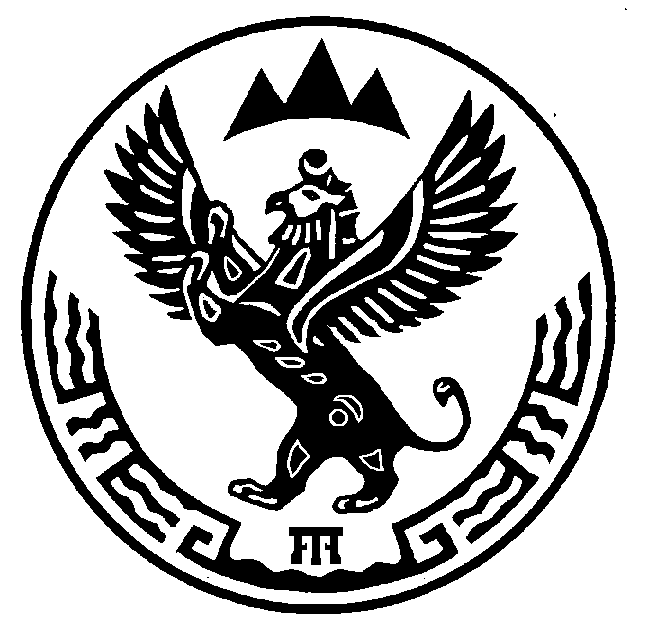 Россия ФедерациязыАлтай РеспубликанынЧой аймагындаЫныргыдагыjуртДепутаттарСоведиЧ Е Ч И МПриложение 1
к решению «О бюджете 
муниципального образования "Ыныргинское сельское поселение"
на 2015 год и на плановый 
период 2016 и 2017 годов»Приложение 1
к решению «О бюджете 
муниципального образования "Ыныргинское сельское поселение"
на 2015 год и на плановый 
период 2016 и 2017 годов»Приложение 1
к решению «О бюджете 
муниципального образования "Ыныргинское сельское поселение"
на 2015 год и на плановый 
период 2016 и 2017 годов»Источники финансирования дефицита  бюджета муниципального образования "Ыныргинское сельское поселение" на 2015 годИсточники финансирования дефицита  бюджета муниципального образования "Ыныргинское сельское поселение" на 2015 годИсточники финансирования дефицита  бюджета муниципального образования "Ыныргинское сельское поселение" на 2015 годИсточники финансирования дефицита  бюджета муниципального образования "Ыныргинское сельское поселение" на 2015 год (тыс. рублей) Код бюджетной классификации Сумма  Дефицит бюджетаДефицит бюджета- -     Источники внутреннего финансирования  дефицита бюджета:Источники внутреннего финансирования  дефицита бюджета:--в том числе:в том числе:- -     Изменение остатков средств на счетах по учету средств бюджетаИзменение остатков средств на счетах по учету средств бюджета- -     Кредиты кредитных организаций в валюте Российской ФедерацииКредиты кредитных организаций в валюте Российской Федерации- -     Получение кредитов от кредитных организаций в валюте Российской ФедерацииПолучение кредитов от кредитных организаций в валюте Российской Федерации--     Получение кредитов от кредитных организаций местными бюджетами бюджетами в валюте Российской ФедерацииПолучение кредитов от кредитных организаций местными бюджетами бюджетами в валюте Российской Федерации-                          -     Погашение кредитов, предоставленных кредитными организациями в валюте Российской ФедерацииПогашение кредитов, предоставленных кредитными организациями в валюте Российской Федерации--     Погашение местными бюджетами  кредитов от кредитных организаций в валюте Российской ФедерацииПогашение местными бюджетами  кредитов от кредитных организаций в валюте Российской Федерации-                          -     Бюджетные кредиты от других бюджетов бюджетной системы Российской ФедерацииБюджетные кредиты от других бюджетов бюджетной системы Российской Федерации--     Бюджетные кредиты, полученные от других бюджетов бюджетной системы РФ  Бюджетные кредиты, полученные от других бюджетов бюджетной системы РФ  - -     Бюджетные кредиты, полученные от других бюджетов бюджетной системы РФ местными бюджетами  Бюджетные кредиты, полученные от других бюджетов бюджетной системы РФ местными бюджетами  --     Погашение бюджетных кредитов, полученных от других бюджетов бюджетной системы Российской Федерации в валюте Российской ФедерацииПогашение бюджетных кредитов, полученных от других бюджетов бюджетной системы Российской Федерации в валюте Российской Федерации--     Погашение местными бюджетами   кредитов от других бюджетов бюджетной системы Российской Федерации в валюте Российской ФедерацииПогашение местными бюджетами   кредитов от других бюджетов бюджетной системы Российской Федерации в валюте Российской Федерации--     Иные источники внутреннего финансирования дефицитов бюджетовИные источники внутреннего финансирования дефицитов бюджетов-  -     Бюджетные кредиты, предоставленные внутри страны в валюте Российской ФедерацииБюджетные кредиты, предоставленные внутри страны в валюте Российской Федерации- -     Возврат бюджетных кредитов, предоставленных внутри страны в валюте Российской ФедерацииВозврат бюджетных кредитов, предоставленных внутри страны в валюте Российской Федерации-                          -     Возврат бюджетных кредитов, предоставленных юридическим лицам из местных бюджетов  в валюте Российской ФедерацииВозврат бюджетных кредитов, предоставленных юридическим лицам из местных бюджетов  в валюте Российской Федерации--     Исполнение государственных и муниципальных гарантий в валюте Российской ФедерацииИсполнение государственных и муниципальных гарантий в валюте Российской Федерации-    -     Исполнение государственных и муниципальных гарантий в валюте Российской Федерации в случае, если исполнение гарантом государственных и муниципальных гарантий ведет к возникновению права регрессного требования гаранта в принципалу, либо обусловлено уступкой гаранту прав требования  бенефициара к принципалуИсполнение государственных и муниципальных гарантий в валюте Российской Федерации в случае, если исполнение гарантом государственных и муниципальных гарантий ведет к возникновению права регрессного требования гаранта в принципалу, либо обусловлено уступкой гаранту прав требования  бенефициара к принципалу-  -     Исполнение муниципальных    гарантий муниципальных образований в валюте Российской Федерации в случае, если исполнение гарантом  муниципальных гарантий ведет к возникновению права регрессного требования гаранта в принципалу, либо обусловлено уступкой гаранту прав требования  бенефициара к принципалуИсполнение муниципальных    гарантий муниципальных образований в валюте Российской Федерации в случае, если исполнение гарантом  муниципальных гарантий ведет к возникновению права регрессного требования гаранта в принципалу, либо обусловлено уступкой гаранту прав требования  бенефициара к принципалу--     Приложение 2
к решению «О бюджете 
муниципального образования "Ыныргинское сельское поселение"
на 2015 год и на плановый 
период 2016 и 2017 годов»Приложение 2
к решению «О бюджете 
муниципального образования "Ыныргинское сельское поселение"
на 2015 год и на плановый 
период 2016 и 2017 годов»Приложение 2
к решению «О бюджете 
муниципального образования "Ыныргинское сельское поселение"
на 2015 год и на плановый 
период 2016 и 2017 годов»Приложение 2
к решению «О бюджете 
муниципального образования "Ыныргинское сельское поселение"
на 2015 год и на плановый 
период 2016 и 2017 годов»Приложение 2
к решению «О бюджете 
муниципального образования "Ыныргинское сельское поселение"
на 2015 год и на плановый 
период 2016 и 2017 годов»Источники финансирования дефицита  бюджета муниципального образования  "Ыныргинское сельское поселение" на 2016-2017 годыИсточники финансирования дефицита  бюджета муниципального образования  "Ыныргинское сельское поселение" на 2016-2017 годыИсточники финансирования дефицита  бюджета муниципального образования  "Ыныргинское сельское поселение" на 2016-2017 годыИсточники финансирования дефицита  бюджета муниципального образования  "Ыныргинское сельское поселение" на 2016-2017 годыИсточники финансирования дефицита  бюджета муниципального образования  "Ыныргинское сельское поселение" на 2016-2017 годыИсточники финансирования дефицита  бюджета муниципального образования  "Ыныргинское сельское поселение" на 2016-2017 годыИсточники финансирования дефицита  бюджета муниципального образования  "Ыныргинское сельское поселение" на 2016-2017 годы(тыс. рублей)Код бюджетной классификацииКод бюджетной классификации 2016 год  2017 годКод бюджетной классификацииКод бюджетной классификации Сумма   Сумма Дефицит бюджетаДефицит бюджетаДефицит бюджета               -             -     Источники внутреннего финансирования  дефицита бюджета:Источники внутреннего финансирования  дефицита бюджета:Источники внутреннего финансирования  дефицита бюджета:--               -             -     в том числе:в том числе:в том числе:--               -             -     Изменение остатков средств на счетах по учету средств бюджетаИзменение остатков средств на счетах по учету средств бюджетаИзменение остатков средств на счетах по учету средств бюджета--               -             -     Кредиты кредитных организаций в валюте Российской ФедерацииКредиты кредитных организаций в валюте Российской ФедерацииКредиты кредитных организаций в валюте Российской Федерации--               -             -     Получение кредитов от кредитных организаций в валюте Российской ФедерацииПолучение кредитов от кредитных организаций в валюте Российской ФедерацииПолучение кредитов от кредитных организаций в валюте Российской Федерации--               -             -     Получение кредитов от кредитных организаций местными бюджетами бюджетами в валюте Российской ФедерацииПолучение кредитов от кредитных организаций местными бюджетами бюджетами в валюте Российской ФедерацииПолучение кредитов от кредитных организаций местными бюджетами бюджетами в валюте Российской Федерации--               -             -     Погашение кредитов, предоставленных кредитными организациями в валюте Российской ФедерацииПогашение кредитов, предоставленных кредитными организациями в валюте Российской ФедерацииПогашение кредитов, предоставленных кредитными организациями в валюте Российской Федерации--               -             -     Погашение местными бюджетами  кредитов от кредитных организаций в валюте Российской ФедерацииПогашение местными бюджетами  кредитов от кредитных организаций в валюте Российской ФедерацииПогашение местными бюджетами  кредитов от кредитных организаций в валюте Российской Федерации--               -             -     Бюджетные кредиты от других бюджетов бюджетной системы Российской ФедерацииБюджетные кредиты от других бюджетов бюджетной системы Российской ФедерацииБюджетные кредиты от других бюджетов бюджетной системы Российской Федерации--               -             -     Бюджетные кредиты, полученные от других бюджетов бюджетной системы РФ  Бюджетные кредиты, полученные от других бюджетов бюджетной системы РФ  Бюджетные кредиты, полученные от других бюджетов бюджетной системы РФ  --               -             -     Бюджетные кредиты, полученные от других бюджетов бюджетной системы РФ местными бюджетами  Бюджетные кредиты, полученные от других бюджетов бюджетной системы РФ местными бюджетами  Бюджетные кредиты, полученные от других бюджетов бюджетной системы РФ местными бюджетами  --               -             -     Погашение бюджетных кредитов, полученных от других бюджетов бюджетной системы Российской Федерации в валюте Российской ФедерацииПогашение бюджетных кредитов, полученных от других бюджетов бюджетной системы Российской Федерации в валюте Российской ФедерацииПогашение бюджетных кредитов, полученных от других бюджетов бюджетной системы Российской Федерации в валюте Российской Федерации--               -             -     Погашение местными бюджетами   кредитов от других бюджетов бюджетной системы Российской Федерации в валюте Российской ФедерацииПогашение местными бюджетами   кредитов от других бюджетов бюджетной системы Российской Федерации в валюте Российской ФедерацииПогашение местными бюджетами   кредитов от других бюджетов бюджетной системы Российской Федерации в валюте Российской Федерации--               -             -     Иные источники внутреннего финансирования дефицитов бюджетовИные источники внутреннего финансирования дефицитов бюджетовИные источники внутреннего финансирования дефицитов бюджетов--               -             -     Бюджетные кредиты, предоставленные внутри страны в валюте Российской ФедерацииБюджетные кредиты, предоставленные внутри страны в валюте Российской ФедерацииБюджетные кредиты, предоставленные внутри страны в валюте Российской Федерации--               -             -     Возврат бюджетных кредитов, предоставленных внутри страны в валюте Российской ФедерацииВозврат бюджетных кредитов, предоставленных внутри страны в валюте Российской ФедерацииВозврат бюджетных кредитов, предоставленных внутри страны в валюте Российской Федерации--               -             -     Возврат бюджетных кредитов, предоставленных юридическим лицам из местных бюджетов  в валюте Российской ФедерацииВозврат бюджетных кредитов, предоставленных юридическим лицам из местных бюджетов  в валюте Российской ФедерацииВозврат бюджетных кредитов, предоставленных юридическим лицам из местных бюджетов  в валюте Российской Федерации--               -             -     Исполнение государственных и муниципальных гарантий в валюте Российской ФедерацииИсполнение государственных и муниципальных гарантий в валюте Российской ФедерацииИсполнение государственных и муниципальных гарантий в валюте Российской Федерации--               -             -     Исполнение государственных и муниципальных гарантий в валюте Российской Федерации в случае, если исполнение гарантом государственных и муниципальных гарантий ведет к возникновению права регрессного требования гаранта в принципалу, либо обусловлено уступкой гаранту прав требования  бенефициара к принципалуИсполнение государственных и муниципальных гарантий в валюте Российской Федерации в случае, если исполнение гарантом государственных и муниципальных гарантий ведет к возникновению права регрессного требования гаранта в принципалу, либо обусловлено уступкой гаранту прав требования  бенефициара к принципалуИсполнение государственных и муниципальных гарантий в валюте Российской Федерации в случае, если исполнение гарантом государственных и муниципальных гарантий ведет к возникновению права регрессного требования гаранта в принципалу, либо обусловлено уступкой гаранту прав требования  бенефициара к принципалу--               -             -     Исполнение муниципальных    гарантий муниципальных образований в валюте Российской Федерации в случае, если исполнение гарантом  муниципальных гарантий ведет к возникновению права регрессного требования гаранта в принципалу, либо обусловлено уступкой гаранту прав требования  бенефициара к принципалуИсполнение муниципальных    гарантий муниципальных образований в валюте Российской Федерации в случае, если исполнение гарантом  муниципальных гарантий ведет к возникновению права регрессного требования гаранта в принципалу, либо обусловлено уступкой гаранту прав требования  бенефициара к принципалуИсполнение муниципальных    гарантий муниципальных образований в валюте Российской Федерации в случае, если исполнение гарантом  муниципальных гарантий ведет к возникновению права регрессного требования гаранта в принципалу, либо обусловлено уступкой гаранту прав требования  бенефициара к принципалу--               -             -     Приложение 3
к решению «О бюджете 
муниципального образования "Ыныргинское сельское поселение"
на 2015 год и на плановый 
период 2016 и 2017 годов»Приложение 3
к решению «О бюджете 
муниципального образования "Ыныргинское сельское поселение"
на 2015 год и на плановый 
период 2016 и 2017 годов»Приложение 3
к решению «О бюджете 
муниципального образования "Ыныргинское сельское поселение"
на 2015 год и на плановый 
период 2016 и 2017 годов»Перечень главных администраторов доходов бюджета муниципального образования «Ыныргинское сельское поселение»Перечень главных администраторов доходов бюджета муниципального образования «Ыныргинское сельское поселение»Перечень главных администраторов доходов бюджета муниципального образования «Ыныргинское сельское поселение»Перечень главных администраторов доходов бюджета муниципального образования «Ыныргинское сельское поселение»Перечень главных администраторов доходов бюджета муниципального образования «Ыныргинское сельское поселение»Код  главы администратораКод доходовКод доходовНаименование  доходовНаименование  доходов801Администрация муниципального образования Ыныргинское сельское поселениеАдминистрация муниципального образования Ыныргинское сельское поселениеАдминистрация муниципального образования Ыныргинское сельское поселениеАдминистрация муниципального образования Ыныргинское сельское поселение8011 08 04020 01 0000 1101 08 04020 01 0000 110Государственная пошлина за совершение нотариальных действий должностными лицами органов местного самоуправления, уполномоченными в соответствии с законодательными актами Российской Федерации на совершение нотариальных действийГосударственная пошлина за совершение нотариальных действий должностными лицами органов местного самоуправления, уполномоченными в соответствии с законодательными актами Российской Федерации на совершение нотариальных действий801 1 11 05025 10 0000 120 1 11 05025 10 0000 120Доходы, получаемые  в  виде  арендной  платы,   а также средства  от  продажи  права  на заключение договоров  аренды   за   земли,   находящиеся   в  собственности     поселений     (за   исключением земельных   участков   муниципальных бюджетных и автономных учреждений)Доходы, получаемые  в  виде  арендной  платы,   а также средства  от  продажи  права  на заключение договоров  аренды   за   земли,   находящиеся   в  собственности     поселений     (за   исключением земельных   участков   муниципальных бюджетных и автономных учреждений)8011 11 05035 10 0000 1201 11 05035 10 0000 120Доходы от сдачи в аренду имущества,  находящегося в  оперативном  управлении   органов   управления поселений  и   созданных   ими   учреждений   (за исключением  имущества  муниципальных бюджетных и автономных учреждений)Доходы от сдачи в аренду имущества,  находящегося в  оперативном  управлении   органов   управления поселений  и   созданных   ими   учреждений   (за исключением  имущества  муниципальных бюджетных и автономных учреждений)8011 11 07015 10 0000 1201 11 07015 10 0000 120Доходы от перечисления части прибыли, остающейся после  уплаты налогов и иных обязательных платежей муниципальных унитарных предприятий, созданных поселениямиДоходы от перечисления части прибыли, остающейся после  уплаты налогов и иных обязательных платежей муниципальных унитарных предприятий, созданных поселениями8011 11 09045 10 0000 1201 11 09045 10 0000 120Прочие поступления от использования имущества, находящегося в собственности поселений (за исключением имущества муниципальных бюджетных и автономных  учреждений,  а также имущества   муниципальных унитарных предприятий, в том числе казенных)Прочие поступления от использования имущества, находящегося в собственности поселений (за исключением имущества муниципальных бюджетных и автономных  учреждений,  а также имущества   муниципальных унитарных предприятий, в том числе казенных)8011 12 04051 10 0000 1201 12 04051 10 0000 120Плата за использование лесов, расположенных на землях иных категорий, находящихся в собственности поселения в части платы по договорам купли-продажи лесных насажденийПлата за использование лесов, расположенных на землях иных категорий, находящихся в собственности поселения в части платы по договорам купли-продажи лесных насаждений8011 13 01995 10 0000 1301 13 01995 10 0000 130Прочие доходы от оказания платных услуг (работ) получателями средств бюджетов поселенийПрочие доходы от оказания платных услуг (работ) получателями средств бюджетов поселений8011 13 02995 10 0000 130 1 13 02995 10 0000 130 Прочие доходы  от  компенсации затрат  бюджетов поселенийПрочие доходы  от  компенсации затрат  бюджетов поселений8011 14 01050 10 0000 4101 14 01050 10 0000 410Доходы от продажи квартир, находящихся в собственности поселений Доходы от продажи квартир, находящихся в собственности поселений 8011 14 02052 10 0000 4101 14 02052 10 0000 410Доходы от реализации имущества, находящегося в оперативном управлении учреждений, находящихся в ведении органов управления поселений (за исключением имущества муниципальных бюджетных и автономных учреждений), части реализации основных средств по указанному имуществуДоходы от реализации имущества, находящегося в оперативном управлении учреждений, находящихся в ведении органов управления поселений (за исключением имущества муниципальных бюджетных и автономных учреждений), части реализации основных средств по указанному имуществу8011 14 02052 10 0000 4401 14 02052 10 0000 440Доходы от реализации имущества, находящегося в оперативном управлении учреждений, находящихся в ведении органов управления поселений (за исключением имущества муниципальных бюджетных и автономных учреждений), части реализации материальных запасов по указанному имуществуДоходы от реализации имущества, находящегося в оперативном управлении учреждений, находящихся в ведении органов управления поселений (за исключением имущества муниципальных бюджетных и автономных учреждений), части реализации материальных запасов по указанному имуществу8011 14 02053 10 0000 4101 14 02053 10 0000 410Доходы от реализации иного имущества, находящегося в собственности поселений (за исключением имущества муниципальных бюджетных и  автономных учреждений, а также имущества муниципальных унитарных предприятий, в том числе казенных),в части реализации основных средств по указанному имуществуДоходы от реализации иного имущества, находящегося в собственности поселений (за исключением имущества муниципальных бюджетных и  автономных учреждений, а также имущества муниципальных унитарных предприятий, в том числе казенных),в части реализации основных средств по указанному имуществу8011 14 02053 10 0000 4401 14 02053 10 0000 440Доходы от реализации иного имущества, находящегося в собственности поселений (за исключением имущества муниципальных бюджетных и  автономных учреждений, а также имущества муниципальных унитарных предприятий, в том числе казенных),в части реализации материальных запасов  по указанному имуществуДоходы от реализации иного имущества, находящегося в собственности поселений (за исключением имущества муниципальных бюджетных и  автономных учреждений, а также имущества муниципальных унитарных предприятий, в том числе казенных),в части реализации материальных запасов  по указанному имуществу8011 14 03050 10 0000 4101 14 03050 10 0000 410Средства  от распоряжения и реализации конфискованного и иного имущества, обращенного в доходы поселений (в части реализации основных средств по указанному имуществу)Средства  от распоряжения и реализации конфискованного и иного имущества, обращенного в доходы поселений (в части реализации основных средств по указанному имуществу)8011 14 03050 10 0000 4401 14 03050 10 0000 440Средства  от распоряжения и реализации конфискованного и иного имущества, обращенного в доходы поселений (в части реализации материальных запасов средств по указанному имуществу)Средства  от распоряжения и реализации конфискованного и иного имущества, обращенного в доходы поселений (в части реализации материальных запасов средств по указанному имуществу)8011 14 04050 10 0000 4201 14 04050 10 0000 420Доходы  от продажи нематериальных активов, находящихся в собственности поселений Доходы  от продажи нематериальных активов, находящихся в собственности поселений 8011 15 02050 10 0000 1401 15 02050 10 0000 140Платежи, взимаемые органами управления (организациями) поселений  за выполнение определенных функцийПлатежи, взимаемые органами управления (организациями) поселений  за выполнение определенных функций8011 17 01050 10 0000 1801 17 01050 10 0000 180Невыясненные поступления, зачисляемые в бюджеты поселений Невыясненные поступления, зачисляемые в бюджеты поселений 8011 17 05050 10 0000 1801 17 05050 10 0000 180Прочие неналоговые доходы бюджетов поселенийПрочие неналоговые доходы бюджетов поселений8012 02 00000 00 0000 0002 02 00000 00 0000 000Безвозмездные поступления от других бюджетов бюджетной системы Российской ФедерацииБезвозмездные поступления от других бюджетов бюджетной системы Российской Федерации8012 02 01001 10 0000 1512 02 01001 10 0000 151Дотации бюджетам поселений на выравнивание бюджетной обеспеченности Дотации бюджетам поселений на выравнивание бюджетной обеспеченности 8012 02 01003 00 0000 1512 02 01003 00 0000 151Дотации бюджетам на поддержку мер по обеспечению сбалансированности бюджетовДотации бюджетам на поддержку мер по обеспечению сбалансированности бюджетов8012 02 01003 10 0000 1512 02 01003 10 0000 151Дотации бюджетам поселений на поддержку мер по обеспечению сбалансированности бюджетовДотации бюджетам поселений на поддержку мер по обеспечению сбалансированности бюджетов8012 02 02000 00 0000 1512 02 02000 00 0000 151Субсидии бюджетам субъектов Российской Федерации и муниципальных образований (межбюджетные субсидии)Субсидии бюджетам субъектов Российской Федерации и муниципальных образований (межбюджетные субсидии)8012 02 02999 00 0000 1512 02 02999 00 0000 151Прочие субсидииПрочие субсидии8012 02 02999 10 0000 1512 02 02999 10 0000 151Прочие субсидии бюджетам поселенийПрочие субсидии бюджетам поселений8012 02 03000 00 0000 1512 02 03000 00 0000 151Субвенции бюджетам субъектов Российской Федерации и муниципальных образованийСубвенции бюджетам субъектов Российской Федерации и муниципальных образований8012 02 03015 10 0000 1512 02 03015 10 0000 151Субвенции бюджетам поселений на осуществление первичного воинского учета на территориях, где отсутствуют военные комиссариатыСубвенции бюджетам поселений на осуществление первичного воинского учета на территориях, где отсутствуют военные комиссариаты8012 02 04999 10 0000 1512 02 04999 10 0000 151Прочие межбюджетные трансферты, передаваемые бюджетам поселенийПрочие межбюджетные трансферты, передаваемые бюджетам поселений8012 07 05000 10 0000 1802 07 05000 10 0000 180Прочие безвозмездные поступления в бюджеты поселенийПрочие безвозмездные поступления в бюджеты поселений8012 08 05000 10 0000 1802 08 05000 10 0000 180Перечисление из бюджетов поселений (в бюджеты поселений) для осуществления возврата (зачета) излишне уплаченных или излишне взысканных сумм налогов сборов и иных платежей, а также сумм процентов за несвоевременное осуществление такого возврата и процентов, начисленных на излишне взысканные суммыПеречисление из бюджетов поселений (в бюджеты поселений) для осуществления возврата (зачета) излишне уплаченных или излишне взысканных сумм налогов сборов и иных платежей, а также сумм процентов за несвоевременное осуществление такого возврата и процентов, начисленных на излишне взысканные суммы8012 02 02000 00 0000 1512 02 02000 00 0000 151Субсидии бюджетам субъектов Российской Федерации и муниципальных образований (межбюджетные субсидии)Субсидии бюджетам субъектов Российской Федерации и муниципальных образований (межбюджетные субсидии)8012 02 02999 00 0000 1512 02 02999 00 0000 151Прочие субсидииПрочие субсидии8012 02 02999 10 0000 1512 02 02999 10 0000 151Прочие субсидии бюджетам поселенийПрочие субсидии бюджетам поселений8012 02 03000 00 0000 1512 02 03000 00 0000 151Субвенции бюджетам субъектов Российской Федерации и муниципальных образованийСубвенции бюджетам субъектов Российской Федерации и муниципальных образований8012 02 03015 10 0000 1512 02 03015 10 0000 151Субвенции бюджетам поселений на осуществление первичного воинского учета на территориях, где отсутствуют военные комиссариатыСубвенции бюджетам поселений на осуществление первичного воинского учета на территориях, где отсутствуют военные комиссариаты8012 02 04999 10 0000 1512 02 04999 10 0000 151Прочие межбюджетные трансферты, передаваемые бюджетам поселенийПрочие межбюджетные трансферты, передаваемые бюджетам поселений8012 07 05000 10 0000 1802 07 05000 10 0000 180Прочие безвозмездные поступления в бюджеты поселенийПрочие безвозмездные поступления в бюджеты поселений8012 08 05000 10 0000 1802 08 05000 10 0000 180Перечисление из бюджетов поселений (в бюджеты поселений) для осуществления возврата (зачета) излишне уплаченных или излишне взысканных сумм налогов сборов и иных платежей, а также сумм процентов за несвоевременное осуществление такого возврата и процентов, начисленных на излишне взысканные суммыПеречисление из бюджетов поселений (в бюджеты поселений) для осуществления возврата (зачета) излишне уплаченных или излишне взысканных сумм налогов сборов и иных платежей, а также сумм процентов за несвоевременное осуществление такого возврата и процентов, начисленных на излишне взысканные суммыПриложение 4
к решению «О бюджете 
муниципального образования "Ыныргинское сельское поселение"
на 2015 год и на плановый 
период 2016 и 2017 годов»Приложение 4
к решению «О бюджете 
муниципального образования "Ыныргинское сельское поселение"
на 2015 год и на плановый 
период 2016 и 2017 годов»Перечень главных администраторов источников финансирования дефицита бюджета муниципального образования "Ыныргинское сельское поселение"Перечень главных администраторов источников финансирования дефицита бюджета муниципального образования "Ыныргинское сельское поселение"Перечень главных администраторов источников финансирования дефицита бюджета муниципального образования "Ыныргинское сельское поселение"Перечень главных администраторов источников финансирования дефицита бюджета муниципального образования "Ыныргинское сельское поселение"Код главыКод группы, подгруппы, статьи и вида источниковКод группы, подгруппы, статьи и вида источниковНаименование------------Приложение 5
к решению «О бюджете 
муниципального образования "Ыныргинское сельское поселение "
на 2015 год и на плановый 
период 2016 и 2017 годов» Приложение 5
к решению «О бюджете 
муниципального образования "Ыныргинское сельское поселение "
на 2015 год и на плановый 
период 2016 и 2017 годов» Приложение 5
к решению «О бюджете 
муниципального образования "Ыныргинское сельское поселение "
на 2015 год и на плановый 
период 2016 и 2017 годов» Приложение 5
к решению «О бюджете 
муниципального образования "Ыныргинское сельское поселение "
на 2015 год и на плановый 
период 2016 и 2017 годов» Объем поступлений доходов в бюджет муниципального образования "Ыныргинское сельское поселение"                   в 2015 годуОбъем поступлений доходов в бюджет муниципального образования "Ыныргинское сельское поселение"                   в 2015 годуОбъем поступлений доходов в бюджет муниципального образования "Ыныргинское сельское поселение"                   в 2015 годуОбъем поступлений доходов в бюджет муниципального образования "Ыныргинское сельское поселение"                   в 2015 годуОбъем поступлений доходов в бюджет муниципального образования "Ыныргинское сельское поселение"                   в 2015 годуОбъем поступлений доходов в бюджет муниципального образования "Ыныргинское сельское поселение"                   в 2015 годуОбъем поступлений доходов в бюджет муниципального образования "Ыныргинское сельское поселение"                   в 2015 годуОбъем поступлений доходов в бюджет муниципального образования "Ыныргинское сельское поселение"                   в 2015 годуОбъем поступлений доходов в бюджет муниципального образования "Ыныргинское сельское поселение"                   в 2015 году(тыс. рублей)Код главы администратора*Код бюджетной классификации Российской ФедерацииКод бюджетной классификации Российской ФедерацииНаименование доходовНаименование доходовНаименование доходовНаименование доходовИзменения (+;-)Сумма с учетом изменений1223333451 00 00000 00 0000 0001 00 00000 00 0000 000НАЛОГОВЫЕ И НЕНАЛОГОВЫЕ ДОХОДЫНАЛОГОВЫЕ И НЕНАЛОГОВЫЕ ДОХОДЫНАЛОГОВЫЕ И НЕНАЛОГОВЫЕ ДОХОДЫНАЛОГОВЫЕ И НЕНАЛОГОВЫЕ ДОХОДЫ-349,5242,5НАЛОГОВЫЕ ДОХОДЫНАЛОГОВЫЕ ДОХОДЫНАЛОГОВЫЕ ДОХОДЫНАЛОГОВЫЕ ДОХОДЫ-299,9231,51 01 02000 01 0000 1101 01 02000 01 0000 110Налог на доходы физических лицНалог на доходы физических лицНалог на доходы физических лицНалог на доходы физических лиц-121321 03 02000 01 0000 1101 03 02000 01 0000 110Акцизы по подакцизным товарам (продукции), производимым на территории Российской ФедерацииАкцизы по подакцизным товарам (продукции), производимым на территории Российской ФедерацииАкцизы по подакцизным товарам (продукции), производимым на территории Российской ФедерацииАкцизы по подакцизным товарам (продукции), производимым на территории Российской Федерации-255,41 05 00000 00 0000 0001 05 00000 00 0000 000Налоги на совокупный доходНалоги на совокупный доходНалоги на совокупный доходНалоги на совокупный доход-131 05 03000 01 0000 1101 05 03000 01 0000 110Единый сельскохозяйственный налогЕдиный сельскохозяйственный налогЕдиный сельскохозяйственный налогЕдиный сельскохозяйственный налог-131 06 00000 00 0000 0001 06 00000 00 0000 000Налоги на имуществоНалоги на имуществоНалоги на имуществоНалоги на имущество771931 06 01000 00 0000 1101 06 01000 00 0000 110Налог на имущество физических лиц  Налог на имущество физических лиц  Налог на имущество физических лиц  Налог на имущество физических лиц  17431 06 06000 00 0000 1101 06 06000 00 0000 110Земельный налог  Земельный налог  Земельный налог  Земельный налог  601501 08 00000 00 0000 0001 08 00000 00 0000 000Государственная пошлинаГосударственная пошлинаГосударственная пошлинаГосударственная пошлина0,53,51 09 00000 00 0000 0001 09 00000 00 0000 000Задолженность и перерасчеты по отмененным налогам, сборам и иным обязательным платежамЗадолженность и перерасчеты по отмененным налогам, сборам и иным обязательным платежамЗадолженность и перерасчеты по отмененным налогам, сборам и иным обязательным платежамЗадолженность и перерасчеты по отмененным налогам, сборам и иным обязательным платежам НЕНАЛОГОВЫЕ ДОХОДЫ НЕНАЛОГОВЫЕ ДОХОДЫ НЕНАЛОГОВЫЕ ДОХОДЫ НЕНАЛОГОВЫЕ ДОХОДЫ-49,6111 11 00000 00 0000 0001 11 00000 00 0000 000Доходы от использования имущества, находящегося в государственной и муниципальной собственностиДоходы от использования имущества, находящегося в государственной и муниципальной собственностиДоходы от использования имущества, находящегося в государственной и муниципальной собственностиДоходы от использования имущества, находящегося в государственной и муниципальной собственности-101 13 00000 00 0000 0001 13 00000 00 0000 000Доходы от оказания платных услуг и компенсации затрат государстваДоходы от оказания платных услуг и компенсации затрат государстваДоходы от оказания платных услуг и компенсации затрат государстваДоходы от оказания платных услуг и компенсации затрат государства-39,6111 14 00000 00 0000 0001 14 00000 00 0000 000Доходы от продажи материальных и нематериальных активовДоходы от продажи материальных и нематериальных активовДоходы от продажи материальных и нематериальных активовДоходы от продажи материальных и нематериальных активов1 15 00000 00 0000 0001 15 00000 00 0000 000Административные платежи и сборыАдминистративные платежи и сборыАдминистративные платежи и сборыАдминистративные платежи и сборы1 16 00000 00 0000 0001 16 00000 00 0000 000Штрафы, санкции, возмещение ущербаШтрафы, санкции, возмещение ущербаШтрафы, санкции, возмещение ущербаШтрафы, санкции, возмещение ущерба1 17 05000 00 0000 180  1 17 05000 00 0000 180  Прочие неналоговые доходы  Прочие неналоговые доходы  Прочие неналоговые доходы  Прочие неналоговые доходы  2 00 00000 00 0000 0002 00 00000 00 0000 000Безвозмездные поступленияБезвозмездные поступленияБезвозмездные поступленияБезвозмездные поступления 2 02 00000 00 0000 000 2 02 00000 00 0000 000Безвозмездные поступления от других бюджетов бюджетной системы Российской ФедерацииБезвозмездные поступления от других бюджетов бюджетной системы Российской ФедерацииБезвозмездные поступления от других бюджетов бюджетной системы Российской ФедерацииБезвозмездные поступления от других бюджетов бюджетной системы Российской Федерации-216,91955,7 2 02 00000 00 0000 000 2 02 00000 00 0000 000Безвозмездные поступления от других бюджетов бюджетной системы Российской ФедерацииБезвозмездные поступления от других бюджетов бюджетной системы Российской ФедерацииБезвозмездные поступления от других бюджетов бюджетной системы Российской ФедерацииБезвозмездные поступления от других бюджетов бюджетной системы Российской Федерации-216,91955,72 02 01000 00 0000 1512 02 01000 00 0000 151Дотации бюджетам субъектов Российской Федерации и муниципальных образованийДотации бюджетам субъектов Российской Федерации и муниципальных образованийДотации бюджетам субъектов Российской Федерации и муниципальных образованийДотации бюджетам субъектов Российской Федерации и муниципальных образований-221,819102 02 02000 00 0000 1512 02 02000 00 0000 151Субсидии бюджетам бюджетной системы Российской ФедерацииСубсидии бюджетам бюджетной системы Российской ФедерацииСубсидии бюджетам бюджетной системы Российской ФедерацииСубсидии бюджетам бюджетной системы Российской Федерации2 02 03000 00 0000 1512 02 03000 00 0000 151Субвенции бюджетам субъектов Российской Федерации и муниципальных образованийСубвенции бюджетам субъектов Российской Федерации и муниципальных образованийСубвенции бюджетам субъектов Российской Федерации и муниципальных образованийСубвенции бюджетам субъектов Российской Федерации и муниципальных образований4,945,7 2 02 04000 00 0000 151 2 02 04000 00 0000 151Иные межбюджетные трансфертыИные межбюджетные трансфертыИные межбюджетные трансфертыИные межбюджетные трансферты2 07 00000 00 0000 180  2 07 00000 00 0000 180  Прочие безвозмездные поступления  Прочие безвозмездные поступления  Прочие безвозмездные поступления  Прочие безвозмездные поступления  Всего доходовВсего доходовВсего доходовВсего доходов-566,42198,2* отражается код главы главного администратора (администратора) доходов местного бюджета* отражается код главы главного администратора (администратора) доходов местного бюджета* отражается код главы главного администратора (администратора) доходов местного бюджета* отражается код главы главного администратора (администратора) доходов местного бюджета* отражается код главы главного администратора (администратора) доходов местного бюджета* отражается код главы главного администратора (администратора) доходов местного бюджета* отражается код главы главного администратора (администратора) доходов местного бюджета* отражается код главы главного администратора (администратора) доходов местного бюджета* отражается код главы главного администратора (администратора) доходов местного бюджетаПримечание: форма приложения является типовой, в случае необходимости может быть дополнена (в т.ч. за счет переданных муниципальным районом нормативам отчислений от налогов и сборов), детализирована. По обобщающим кодам доходов в графе «Код главы администратора» следует указать «000. Примечание: форма приложения является типовой, в случае необходимости может быть дополнена (в т.ч. за счет переданных муниципальным районом нормативам отчислений от налогов и сборов), детализирована. По обобщающим кодам доходов в графе «Код главы администратора» следует указать «000. Примечание: форма приложения является типовой, в случае необходимости может быть дополнена (в т.ч. за счет переданных муниципальным районом нормативам отчислений от налогов и сборов), детализирована. По обобщающим кодам доходов в графе «Код главы администратора» следует указать «000. Примечание: форма приложения является типовой, в случае необходимости может быть дополнена (в т.ч. за счет переданных муниципальным районом нормативам отчислений от налогов и сборов), детализирована. По обобщающим кодам доходов в графе «Код главы администратора» следует указать «000. Примечание: форма приложения является типовой, в случае необходимости может быть дополнена (в т.ч. за счет переданных муниципальным районом нормативам отчислений от налогов и сборов), детализирована. По обобщающим кодам доходов в графе «Код главы администратора» следует указать «000. Примечание: форма приложения является типовой, в случае необходимости может быть дополнена (в т.ч. за счет переданных муниципальным районом нормативам отчислений от налогов и сборов), детализирована. По обобщающим кодам доходов в графе «Код главы администратора» следует указать «000. Примечание: форма приложения является типовой, в случае необходимости может быть дополнена (в т.ч. за счет переданных муниципальным районом нормативам отчислений от налогов и сборов), детализирована. По обобщающим кодам доходов в графе «Код главы администратора» следует указать «000. Примечание: форма приложения является типовой, в случае необходимости может быть дополнена (в т.ч. за счет переданных муниципальным районом нормативам отчислений от налогов и сборов), детализирована. По обобщающим кодам доходов в графе «Код главы администратора» следует указать «000. Примечание: форма приложения является типовой, в случае необходимости может быть дополнена (в т.ч. за счет переданных муниципальным районом нормативам отчислений от налогов и сборов), детализирована. По обобщающим кодам доходов в графе «Код главы администратора» следует указать «000. При этом, просим учесть возможное изменение кодов и наименований доходов в соответствии с приказами Министерства финансов Российской Федерации.При этом, просим учесть возможное изменение кодов и наименований доходов в соответствии с приказами Министерства финансов Российской Федерации.При этом, просим учесть возможное изменение кодов и наименований доходов в соответствии с приказами Министерства финансов Российской Федерации.При этом, просим учесть возможное изменение кодов и наименований доходов в соответствии с приказами Министерства финансов Российской Федерации.При этом, просим учесть возможное изменение кодов и наименований доходов в соответствии с приказами Министерства финансов Российской Федерации.При этом, просим учесть возможное изменение кодов и наименований доходов в соответствии с приказами Министерства финансов Российской Федерации.Приложение 6
к решению «О бюджете 
муниципального образования "Ыныргинское сельское поселение "
на 2015 год и на плановый 
период 2016 и 2017 годов» Приложение 6
к решению «О бюджете 
муниципального образования "Ыныргинское сельское поселение "
на 2015 год и на плановый 
период 2016 и 2017 годов» Приложение 6
к решению «О бюджете 
муниципального образования "Ыныргинское сельское поселение "
на 2015 год и на плановый 
период 2016 и 2017 годов» Приложение 6
к решению «О бюджете 
муниципального образования "Ыныргинское сельское поселение "
на 2015 год и на плановый 
период 2016 и 2017 годов» Приложение 6
к решению «О бюджете 
муниципального образования "Ыныргинское сельское поселение "
на 2015 год и на плановый 
период 2016 и 2017 годов» Приложение 6
к решению «О бюджете 
муниципального образования "Ыныргинское сельское поселение "
на 2015 год и на плановый 
период 2016 и 2017 годов» Объем поступлений доходов в бюджет муниципального образования "Ыныргинское сельское поселение"          в 2016-2017 годахОбъем поступлений доходов в бюджет муниципального образования "Ыныргинское сельское поселение"          в 2016-2017 годахОбъем поступлений доходов в бюджет муниципального образования "Ыныргинское сельское поселение"          в 2016-2017 годахОбъем поступлений доходов в бюджет муниципального образования "Ыныргинское сельское поселение"          в 2016-2017 годахОбъем поступлений доходов в бюджет муниципального образования "Ыныргинское сельское поселение"          в 2016-2017 годахОбъем поступлений доходов в бюджет муниципального образования "Ыныргинское сельское поселение"          в 2016-2017 годахОбъем поступлений доходов в бюджет муниципального образования "Ыныргинское сельское поселение"          в 2016-2017 годахОбъем поступлений доходов в бюджет муниципального образования "Ыныргинское сельское поселение"          в 2016-2017 годах(тыс. рублей)(тыс. рублей)(тыс. рублей)(тыс. рублей)(тыс. рублей)Код главы администратора*Код бюджетной классификации Российской ФедерацииКод бюджетной классификации Российской ФедерацииНаименование доходовНаименование доходовНаименование доходов2016 год2016 год2016 год2016 год2017 годКод главы администратора*Код бюджетной классификации Российской ФедерацииКод бюджетной классификации Российской ФедерацииНаименование доходовНаименование доходовНаименование доходовИзменения (+;-)Изменения (+;-)Изменения (+;-)Сумма с учетом измененийСумма1 00 00000 00 0000 0001 00 00000 00 0000 000НАЛОГОВЫЕ И НЕНАЛОГОВЫЕ ДОХОДЫНАЛОГОВЫЕ И НЕНАЛОГОВЫЕ ДОХОДЫНАЛОГОВЫЕ И НЕНАЛОГОВЫЕ ДОХОДЫ7,47,47,4249,9256,5НАЛОГОВЫЕ ДОХОДЫНАЛОГОВЫЕ ДОХОДЫНАЛОГОВЫЕ ДОХОДЫ4,44,44,4235,9241,51 01 02000 01 0000 1101 01 02000 01 0000 110Налог на доходы физических лицНалог на доходы физических лицНалог на доходы физических лиц11133341 03 02000 01 0000 1101 03 02000 01 0000 110Акцизы по подакцизным товарам (продукции), производимым на территории Российской ФедерацииАкцизы по подакцизным товарам (продукции), производимым на территории Российской ФедерацииАкцизы по подакцизным товарам (продукции), производимым на территории Российской Федерации1 05 00000 00 0000 0001 05 00000 00 0000 000Налоги на совокупный доходНалоги на совокупный доходНалоги на совокупный доход0,20,20,23,23,51 05 03000 01 0000 1101 05 03000 01 0000 110Единый сельскохозяйственный налогЕдиный сельскохозяйственный налогЕдиный сельскохозяйственный налог0,20,20,23,23,51 06 00000 00 0000 0001 06 00000 00 0000 000Налоги на имуществоНалоги на имуществоНалоги на имущество3331962001 06 01000 00 0000 1101 06 01000 00 0000 110Налог на имущество физических лиц  Налог на имущество физических лиц  Налог на имущество физических лиц  11144451 06 06000 00 0000 1101 06 06000 00 0000 110Земельный налог  Земельный налог  Земельный налог  2221521551 08 00000 00 0000 0001 08 00000 00 0000 000Государственная пошлинаГосударственная пошлинаГосударственная пошлина0,20,20,23,741 09 00000 00 0000 0001 09 00000 00 0000 000Задолженность и перерасчеты по отмененным налогам, сборам и иным обязательным платежамЗадолженность и перерасчеты по отмененным налогам, сборам и иным обязательным платежамЗадолженность и перерасчеты по отмененным налогам, сборам и иным обязательным платежам НЕНАЛОГОВЫЕ ДОХОДЫ НЕНАЛОГОВЫЕ ДОХОДЫ НЕНАЛОГОВЫЕ ДОХОДЫ33314151 11 00000 00 0000 0001 11 00000 00 0000 000Доходы от использования имущества, находящегося в государственной и муниципальной собственностиДоходы от использования имущества, находящегося в государственной и муниципальной собственностиДоходы от использования имущества, находящегося в государственной и муниципальной собственности1 13 00000 00 0000 0001 13 00000 00 0000 000Доходы от оказания платных услуг и компенсации затрат государстваДоходы от оказания платных услуг и компенсации затрат государстваДоходы от оказания платных услуг и компенсации затрат государства33314151 14 00000 00 0000 0001 14 00000 00 0000 000Доходы от продажи материальных и нематериальных активовДоходы от продажи материальных и нематериальных активовДоходы от продажи материальных и нематериальных активов1 15 00000 00 0000 0001 15 00000 00 0000 000Административные платежи и сборыАдминистративные платежи и сборыАдминистративные платежи и сборы1 16 00000 00 0000 0001 16 00000 00 0000 000Штрафы, санкции, возмещение ущербаШтрафы, санкции, возмещение ущербаШтрафы, санкции, возмещение ущерба1 17 05000 00 0000 180  1 17 05000 00 0000 180  Прочие неналоговые доходы  Прочие неналоговые доходы  Прочие неналоговые доходы  2 00 00000 00 0000 0002 00 00000 00 0000 000Безвозмездные поступленияБезвозмездные поступленияБезвозмездные поступления 2 02 00000 00 0000 000 2 02 00000 00 0000 000Безвозмездные поступления от других бюджетов бюджетной системы Российской ФедерацииБезвозмездные поступления от других бюджетов бюджетной системы Российской ФедерацииБезвозмездные поступления от других бюджетов бюджетной системы Российской Федерации0001555,71555,7 2 02 00000 00 0000 000 2 02 00000 00 0000 000Безвозмездные поступления от других бюджетов бюджетной системы Российской ФедерацииБезвозмездные поступления от других бюджетов бюджетной системы Российской ФедерацииБезвозмездные поступления от других бюджетов бюджетной системы Российской Федерации1555,71555,72 02 01000 00 0000 1512 02 01000 00 0000 151Дотации бюджетам субъектов Российской Федерации и муниципальных образованийДотации бюджетам субъектов Российской Федерации и муниципальных образованийДотации бюджетам субъектов Российской Федерации и муниципальных образований1510,001510,002 02 02000 00 0000 1512 02 02000 00 0000 151Субсидии бюджетам бюджетной системы Российской ФедерацииСубсидии бюджетам бюджетной системы Российской ФедерацииСубсидии бюджетам бюджетной системы Российской Федерации2 02 03000 00 0000 1512 02 03000 00 0000 151Субвенции бюджетам субъектов Российской Федерации и муниципальных образованийСубвенции бюджетам субъектов Российской Федерации и муниципальных образованийСубвенции бюджетам субъектов Российской Федерации и муниципальных образований45,745,7 2 02 04000 00 0000 151 2 02 04000 00 0000 151Иные межбюджетные трансфертыИные межбюджетные трансфертыИные межбюджетные трансферты2 07 00000 00 0000 180  2 07 00000 00 0000 180  Прочие безвозмездные поступления  Прочие безвозмездные поступления  Прочие безвозмездные поступления  Всего доходовВсего доходовВсего доходов7,47,47,41805,61812,2* отражается код главы главного администратора (администратора) доходов местного бюджета* отражается код главы главного администратора (администратора) доходов местного бюджета* отражается код главы главного администратора (администратора) доходов местного бюджета* отражается код главы главного администратора (администратора) доходов местного бюджета* отражается код главы главного администратора (администратора) доходов местного бюджета* отражается код главы главного администратора (администратора) доходов местного бюджета* отражается код главы главного администратора (администратора) доходов местного бюджета* отражается код главы главного администратора (администратора) доходов местного бюджета* отражается код главы главного администратора (администратора) доходов местного бюджета* отражается код главы главного администратора (администратора) доходов местного бюджетаПримечание: форма приложения является типовой, в случае необходимости может быть дополнена (в т.ч. за счет переданных муниципальным районом нормативам отчислений от налогов и сборов), детализирована. По обобщающим кодам доходов в графе «Код главы администратора» следует указать «000. Примечание: форма приложения является типовой, в случае необходимости может быть дополнена (в т.ч. за счет переданных муниципальным районом нормативам отчислений от налогов и сборов), детализирована. По обобщающим кодам доходов в графе «Код главы администратора» следует указать «000. Примечание: форма приложения является типовой, в случае необходимости может быть дополнена (в т.ч. за счет переданных муниципальным районом нормативам отчислений от налогов и сборов), детализирована. По обобщающим кодам доходов в графе «Код главы администратора» следует указать «000. Примечание: форма приложения является типовой, в случае необходимости может быть дополнена (в т.ч. за счет переданных муниципальным районом нормативам отчислений от налогов и сборов), детализирована. По обобщающим кодам доходов в графе «Код главы администратора» следует указать «000. Примечание: форма приложения является типовой, в случае необходимости может быть дополнена (в т.ч. за счет переданных муниципальным районом нормативам отчислений от налогов и сборов), детализирована. По обобщающим кодам доходов в графе «Код главы администратора» следует указать «000. Примечание: форма приложения является типовой, в случае необходимости может быть дополнена (в т.ч. за счет переданных муниципальным районом нормативам отчислений от налогов и сборов), детализирована. По обобщающим кодам доходов в графе «Код главы администратора» следует указать «000. Примечание: форма приложения является типовой, в случае необходимости может быть дополнена (в т.ч. за счет переданных муниципальным районом нормативам отчислений от налогов и сборов), детализирована. По обобщающим кодам доходов в графе «Код главы администратора» следует указать «000. Примечание: форма приложения является типовой, в случае необходимости может быть дополнена (в т.ч. за счет переданных муниципальным районом нормативам отчислений от налогов и сборов), детализирована. По обобщающим кодам доходов в графе «Код главы администратора» следует указать «000. Примечание: форма приложения является типовой, в случае необходимости может быть дополнена (в т.ч. за счет переданных муниципальным районом нормативам отчислений от налогов и сборов), детализирована. По обобщающим кодам доходов в графе «Код главы администратора» следует указать «000. Примечание: форма приложения является типовой, в случае необходимости может быть дополнена (в т.ч. за счет переданных муниципальным районом нормативам отчислений от налогов и сборов), детализирована. По обобщающим кодам доходов в графе «Код главы администратора» следует указать «000. Примечание: форма приложения является типовой, в случае необходимости может быть дополнена (в т.ч. за счет переданных муниципальным районом нормативам отчислений от налогов и сборов), детализирована. По обобщающим кодам доходов в графе «Код главы администратора» следует указать «000. При этом, просим учесть возможное изменение кодов и наименований доходов в соответствии с приказами Министерства финансов Российской Федерации.При этом, просим учесть возможное изменение кодов и наименований доходов в соответствии с приказами Министерства финансов Российской Федерации.При этом, просим учесть возможное изменение кодов и наименований доходов в соответствии с приказами Министерства финансов Российской Федерации.При этом, просим учесть возможное изменение кодов и наименований доходов в соответствии с приказами Министерства финансов Российской Федерации.При этом, просим учесть возможное изменение кодов и наименований доходов в соответствии с приказами Министерства финансов Российской Федерации.При этом, просим учесть возможное изменение кодов и наименований доходов в соответствии с приказами Министерства финансов Российской Федерации.При этом, просим учесть возможное изменение кодов и наименований доходов в соответствии с приказами Министерства финансов Российской Федерации.При этом, просим учесть возможное изменение кодов и наименований доходов в соответствии с приказами Министерства финансов Российской Федерации.При этом, просим учесть возможное изменение кодов и наименований доходов в соответствии с приказами Министерства финансов Российской Федерации.При этом, просим учесть возможное изменение кодов и наименований доходов в соответствии с приказами Министерства финансов Российской Федерации.При этом, просим учесть возможное изменение кодов и наименований доходов в соответствии с приказами Министерства финансов Российской Федерации.Приложение  7
к решению «О бюджете 
муниципального образования "Ыныргинское сельское поселение"
на 2015 год и на плановый 
период 2016 и 2017 годов»Приложение  7
к решению «О бюджете 
муниципального образования "Ыныргинское сельское поселение"
на 2015 год и на плановый 
период 2016 и 2017 годов»Приложение  7
к решению «О бюджете 
муниципального образования "Ыныргинское сельское поселение"
на 2015 год и на плановый 
период 2016 и 2017 годов»Приложение  7
к решению «О бюджете 
муниципального образования "Ыныргинское сельское поселение"
на 2015 год и на плановый 
период 2016 и 2017 годов»Приложение  7
к решению «О бюджете 
муниципального образования "Ыныргинское сельское поселение"
на 2015 год и на плановый 
период 2016 и 2017 годов»Приложение  7
к решению «О бюджете 
муниципального образования "Ыныргинское сельское поселение"
на 2015 год и на плановый 
период 2016 и 2017 годов»Распределение
бюджетных ассигнований по разделам, подразделам классификации расходов бюджета муниципального образования "Ыныргинское сельское поселение"   на 2015 годРаспределение
бюджетных ассигнований по разделам, подразделам классификации расходов бюджета муниципального образования "Ыныргинское сельское поселение"   на 2015 годРаспределение
бюджетных ассигнований по разделам, подразделам классификации расходов бюджета муниципального образования "Ыныргинское сельское поселение"   на 2015 годРаспределение
бюджетных ассигнований по разделам, подразделам классификации расходов бюджета муниципального образования "Ыныргинское сельское поселение"   на 2015 годРаспределение
бюджетных ассигнований по разделам, подразделам классификации расходов бюджета муниципального образования "Ыныргинское сельское поселение"   на 2015 годРаспределение
бюджетных ассигнований по разделам, подразделам классификации расходов бюджета муниципального образования "Ыныргинское сельское поселение"   на 2015 годРаспределение
бюджетных ассигнований по разделам, подразделам классификации расходов бюджета муниципального образования "Ыныргинское сельское поселение"   на 2015 год(тыс. рублей)Наименование показателяНаименование показателяНаименование показателяРаздел, подразделРаздел, подразделИзменения (+;-)Сумма с учетом изменений1112234ОБЩЕГОСУДАРСТВЕННЫЕ ВОПРОСЫОБЩЕГОСУДАРСТВЕННЫЕ ВОПРОСЫОБЩЕГОСУДАРСТВЕННЫЕ ВОПРОСЫ01000100-94,21337,1Функционирование высшего должностного лица субъекта Российской Федерации и муниципального образованияФункционирование высшего должностного лица субъекта Российской Федерации и муниципального образованияФункционирование высшего должностного лица субъекта Российской Федерации и муниципального образования0102010233,7373,7Функционирование законодательных (представительных) органов государственной власти и представительных органов муниципальных образованийФункционирование законодательных (представительных) органов государственной власти и представительных органов муниципальных образованийФункционирование законодательных (представительных) органов государственной власти и представительных органов муниципальных образований01030103Функционирование Правительства Российской Федерации, высших исполнительных органов государственной власти субъектов Российской Федерации, местных администрацийФункционирование Правительства Российской Федерации, высших исполнительных органов государственной власти субъектов Российской Федерации, местных администрацийФункционирование Правительства Российской Федерации, высших исполнительных органов государственной власти субъектов Российской Федерации, местных администраций01040104-127,9963,4Обеспечение деятельности финансовых, налоговых и таможенных органов и органов финансового (финансово-бюджетного) надзораОбеспечение деятельности финансовых, налоговых и таможенных органов и органов финансового (финансово-бюджетного) надзораОбеспечение деятельности финансовых, налоговых и таможенных органов и органов финансового (финансово-бюджетного) надзора01060106Обеспечение проведения выборов и референдумовОбеспечение проведения выборов и референдумовОбеспечение проведения выборов и референдумов01070107Другие общегосударственные вопросыДругие общегосударственные вопросыДругие общегосударственные вопросы01130113Резервные фондыРезервные фондыРезервные фонды01110111-155НАЦИОНАЛЬНАЯ ОБОРОНАНАЦИОНАЛЬНАЯ ОБОРОНАНАЦИОНАЛЬНАЯ ОБОРОНА020002004,945,7Мобилизационная и вневойсковая подготовкаМобилизационная и вневойсковая подготовкаМобилизационная и вневойсковая подготовка020302034,945,7Мобилизационная подготовка экономикиМобилизационная подготовка экономикиМобилизационная подготовка экономики02040204НАЦИОНАЛЬНАЯ БЕЗОПАСНОСТЬ И ПРАВООХРАНИТЕЛЬНАЯ ДЕЯТЕЛЬНОСТЬНАЦИОНАЛЬНАЯ БЕЗОПАСНОСТЬ И ПРАВООХРАНИТЕЛЬНАЯ ДЕЯТЕЛЬНОСТЬНАЦИОНАЛЬНАЯ БЕЗОПАСНОСТЬ И ПРАВООХРАНИТЕЛЬНАЯ ДЕЯТЕЛЬНОСТЬ03000300-96Органы внутренних делОрганы внутренних делОрганы внутренних дел03020302Органы по контролю за оборотом наркотических средств и психотропных веществОрганы по контролю за оборотом наркотических средств и психотропных веществОрганы по контролю за оборотом наркотических средств и психотропных веществ03080308Защита населения и территории от последствий чрезвычайных ситуаций природного и техногенного характера, гражданская оборонаЗащита населения и территории от последствий чрезвычайных ситуаций природного и техногенного характера, гражданская оборонаЗащита населения и территории от последствий чрезвычайных ситуаций природного и техногенного характера, гражданская оборона03090309-114Обеспечение пожарной безопасностиОбеспечение пожарной безопасностиОбеспечение пожарной безопасности0310031022Другие вопросы в области национальной безопасности и правоохранительной деятельностиДругие вопросы в области национальной безопасности и правоохранительной деятельностиДругие вопросы в области национальной безопасности и правоохранительной деятельности03140314НАЦИОНАЛЬНАЯ ЭКОНОМИКАНАЦИОНАЛЬНАЯ ЭКОНОМИКАНАЦИОНАЛЬНАЯ ЭКОНОМИКА04000400-235,420Сельское хозяйство и рыболовствоСельское хозяйство и рыболовствоСельское хозяйство и рыболовство04050405Водное хозяйствоВодное хозяйствоВодное хозяйство04060406Лесное хозяйствоЛесное хозяйствоЛесное хозяйство04070407ТранспортТранспортТранспорт04080408Дорожное хозяйство (дорожные фонды)Дорожное хозяйство (дорожные фонды)Дорожное хозяйство (дорожные фонды)04090409-255,4Связь и информатикаСвязь и информатикаСвязь и информатика04100410Другие вопросы в области национальной экономикиДругие вопросы в области национальной экономикиДругие вопросы в области национальной экономики041204122020ЖИЛИЩНО-КОММУНАЛЬНОЕ ХОЗЯЙСТВОЖИЛИЩНО-КОММУНАЛЬНОЕ ХОЗЯЙСТВОЖИЛИЩНО-КОММУНАЛЬНОЕ ХОЗЯЙСТВО05000500-136,295Жилищное хозяйствоЖилищное хозяйствоЖилищное хозяйство05010501-91Коммунальное хозяйствоКоммунальное хозяйствоКоммунальное хозяйство05020502БлагоустройствоБлагоустройствоБлагоустройство05030503-127,294Другие вопросы в области жилищно-коммунального хозяйстваДругие вопросы в области жилищно-коммунального хозяйстваДругие вопросы в области жилищно-коммунального хозяйства05050505ОХРАНА ОКРУЖАЮЩЕЙ СРЕДЫОХРАНА ОКРУЖАЮЩЕЙ СРЕДЫОХРАНА ОКРУЖАЮЩЕЙ СРЕДЫ06000600Другие вопросы в области охраны окружающей средыДругие вопросы в области охраны окружающей средыДругие вопросы в области охраны окружающей среды06050605ОБРАЗОВАНИЕОБРАЗОВАНИЕОБРАЗОВАНИЕ07000700Дошкольное образованиеДошкольное образованиеДошкольное образование07010701Общее образованиеОбщее образованиеОбщее образование07020702Профессиональная подготовка, переподготовка и повышение квалификацииПрофессиональная подготовка, переподготовка и повышение квалификацииПрофессиональная подготовка, переподготовка и повышение квалификации07050705Молодежная политика и оздоровление детейМолодежная политика и оздоровление детейМолодежная политика и оздоровление детей07070707Другие вопросы в области образованияДругие вопросы в области образованияДругие вопросы в области образования07090709КУЛЬТУРА, КИНЕМАТОГРАФИЯКУЛЬТУРА, КИНЕМАТОГРАФИЯКУЛЬТУРА, КИНЕМАТОГРАФИЯ0800080046,5533,4КультураКультураКультура0801080146,5533,4Другие вопросы в области культуры, кинематографииДругие вопросы в области культуры, кинематографииДругие вопросы в области культуры, кинематографии08040804СОЦИАЛЬНАЯ ПОЛИТИКАСОЦИАЛЬНАЯ ПОЛИТИКАСОЦИАЛЬНАЯ ПОЛИТИКА10001000153153Пенсии, пособия, выплачиваемые организациями сектора государственного управленияПенсии, пособия, выплачиваемые организациями сектора государственного управленияПенсии, пособия, выплачиваемые организациями сектора государственного управления10011001Социальное обслуживание населенияСоциальное обслуживание населенияСоциальное обслуживание населения10021002Социальное обеспечение населенияСоциальное обеспечение населенияСоциальное обеспечение населения10031003153153Охрана семьи и детстваОхрана семьи и детстваОхрана семьи и детства10041004Другие вопросы в области социальной политикиДругие вопросы в области социальной политикиДругие вопросы в области социальной политики10061006ФИЗИЧЕСКАЯ КУЛЬТУРА И СПОРТФИЗИЧЕСКАЯ КУЛЬТУРА И СПОРТФИЗИЧЕСКАЯ КУЛЬТУРА И СПОРТ11001100-2813Физическая культураФизическая культураФизическая культура11011101-2813Массовый спортМассовый спортМассовый спорт11021102Спорт высших достиженийСпорт высших достиженийСпорт высших достижений11031103Другие вопросы в области физической культуры и спортаДругие вопросы в области физической культуры и спортаДругие вопросы в области физической культуры и спорта11051105СРЕДСТВА МАССОВОЙ ИНФОРМАЦИИСРЕДСТВА МАССОВОЙ ИНФОРМАЦИИСРЕДСТВА МАССОВОЙ ИНФОРМАЦИИ12001200Телевидение и радиовещаниеТелевидение и радиовещаниеТелевидение и радиовещание12011201Периодическая печать и издательстваПериодическая печать и издательстваПериодическая печать и издательства12021202ОБСЛУЖИВАНИЕ ГОСУДАРСТВЕННОГО И МУНИЦИПАЛЬНОГО ДОЛГАОБСЛУЖИВАНИЕ ГОСУДАРСТВЕННОГО И МУНИЦИПАЛЬНОГО ДОЛГАОБСЛУЖИВАНИЕ ГОСУДАРСТВЕННОГО И МУНИЦИПАЛЬНОГО ДОЛГА13001300Обслуживание государственного внутреннего и муниципального долгаОбслуживание государственного внутреннего и муниципального долгаОбслуживание государственного внутреннего и муниципального долга13011301МЕЖБЮДЖЕТНЫЕ ТРАНСФЕРТЫ ОБЩЕГО ХАРАКТЕРА БЮДЖЕТАМ СУБЪЕКТОВ РОССИЙСКОЙ ФЕДЕРАЦИИ И МУНИЦИПАЛЬНЫХ ОБРАЗОВАНИЙМЕЖБЮДЖЕТНЫЕ ТРАНСФЕРТЫ ОБЩЕГО ХАРАКТЕРА БЮДЖЕТАМ СУБЪЕКТОВ РОССИЙСКОЙ ФЕДЕРАЦИИ И МУНИЦИПАЛЬНЫХ ОБРАЗОВАНИЙМЕЖБЮДЖЕТНЫЕ ТРАНСФЕРТЫ ОБЩЕГО ХАРАКТЕРА БЮДЖЕТАМ СУБЪЕКТОВ РОССИЙСКОЙ ФЕДЕРАЦИИ И МУНИЦИПАЛЬНЫХ ОБРАЗОВАНИЙ14001400Дотации на выравнивание бюджетной обеспеченности субъектов Российской Федерации и муниципальных образованийДотации на выравнивание бюджетной обеспеченности субъектов Российской Федерации и муниципальных образованийДотации на выравнивание бюджетной обеспеченности субъектов Российской Федерации и муниципальных образований14011401Иные дотацииИные дотацииИные дотации14021402Прочие межбюджетные трансферты общего характераПрочие межбюджетные трансферты общего характераПрочие межбюджетные трансферты общего характера14031403ВСЕГО РАСХОДОВВСЕГО РАСХОДОВВСЕГО РАСХОДОВ-566,42198,2Приложение 8
к решению «О бюджете 
муниципального образования "Ыныргинское сельское поселение"  
на 2015 год и на плановый 
период 2016 и 2017 годов»Приложение 8
к решению «О бюджете 
муниципального образования "Ыныргинское сельское поселение"  
на 2015 год и на плановый 
период 2016 и 2017 годов»Приложение 8
к решению «О бюджете 
муниципального образования "Ыныргинское сельское поселение"  
на 2015 год и на плановый 
период 2016 и 2017 годов»Приложение 8
к решению «О бюджете 
муниципального образования "Ыныргинское сельское поселение"  
на 2015 год и на плановый 
период 2016 и 2017 годов»Приложение 8
к решению «О бюджете 
муниципального образования "Ыныргинское сельское поселение"  
на 2015 год и на плановый 
период 2016 и 2017 годов»Приложение 8
к решению «О бюджете 
муниципального образования "Ыныргинское сельское поселение"  
на 2015 год и на плановый 
период 2016 и 2017 годов»Приложение 8
к решению «О бюджете 
муниципального образования "Ыныргинское сельское поселение"  
на 2015 год и на плановый 
период 2016 и 2017 годов»Распределение
бюджетных ассигнований по разделам, подразделам классификации расходов бюджета муниципального образования "Ыныргинское сельское поселение"  на 2016-2017 годыРаспределение
бюджетных ассигнований по разделам, подразделам классификации расходов бюджета муниципального образования "Ыныргинское сельское поселение"  на 2016-2017 годыРаспределение
бюджетных ассигнований по разделам, подразделам классификации расходов бюджета муниципального образования "Ыныргинское сельское поселение"  на 2016-2017 годыРаспределение
бюджетных ассигнований по разделам, подразделам классификации расходов бюджета муниципального образования "Ыныргинское сельское поселение"  на 2016-2017 годыРаспределение
бюджетных ассигнований по разделам, подразделам классификации расходов бюджета муниципального образования "Ыныргинское сельское поселение"  на 2016-2017 годыРаспределение
бюджетных ассигнований по разделам, подразделам классификации расходов бюджета муниципального образования "Ыныргинское сельское поселение"  на 2016-2017 годы(тыс. рублей)(тыс. рублей)Наименование показателяНаименование показателяНаименование показателяРаздел, подразделРаздел, подразделИзменения на 2016 год (+;-)Изменения на 2016 год (+;-)Сумма на 2016 год с учетом измененийСумма на 2017 год111223345ОБЩЕГОСУДАРСТВЕННЫЕ ВОПРОСЫОБЩЕГОСУДАРСТВЕННЫЕ ВОПРОСЫОБЩЕГОСУДАРСТВЕННЫЕ ВОПРОСЫ010001002,02,01159,51162,5Функционирование высшего должностного лица субъекта Российской Федерации и муниципального образованияФункционирование высшего должностного лица субъекта Российской Федерации и муниципального образованияФункционирование высшего должностного лица субъекта Российской Федерации и муниципального образования01020102340,0340,0Функционирование законодательных (представительных) органов государственной власти и представительных органов муниципальных образованийФункционирование законодательных (представительных) органов государственной власти и представительных органов муниципальных образованийФункционирование законодательных (представительных) органов государственной власти и представительных органов муниципальных образований01030103Функционирование Правительства Российской Федерации, высших исполнительных органов государственной власти субъектов Российской Федерации, местных администрацийФункционирование Правительства Российской Федерации, высших исполнительных органов государственной власти субъектов Российской Федерации, местных администрацийФункционирование Правительства Российской Федерации, высших исполнительных органов государственной власти субъектов Российской Федерации, местных администраций01040104812,5812,5Обеспечение деятельности финансовых, налоговых и таможенных органов и органов финансового (финансово-бюджетного) надзораОбеспечение деятельности финансовых, налоговых и таможенных органов и органов финансового (финансово-бюджетного) надзораОбеспечение деятельности финансовых, налоговых и таможенных органов и органов финансового (финансово-бюджетного) надзора01060106Обеспечение проведения выборов и референдумовОбеспечение проведения выборов и референдумовОбеспечение проведения выборов и референдумов01070107Резервные фондыРезервные фондыРезервные фонды011101112,02,07,010,0Другие общегосударственные вопросыДругие общегосударственные вопросыДругие общегосударственные вопросы01130113НАЦИОНАЛЬНАЯ ОБОРОНАНАЦИОНАЛЬНАЯ ОБОРОНАНАЦИОНАЛЬНАЯ ОБОРОНА0200020045,745,7Мобилизационная и вневойсковая подготовкаМобилизационная и вневойсковая подготовкаМобилизационная и вневойсковая подготовка0203020345,745,7Мобилизационная подготовка экономикиМобилизационная подготовка экономикиМобилизационная подготовка экономики02040204НАЦИОНАЛЬНАЯ БЕЗОПАСНОСТЬ И ПРАВООХРАНИТЕЛЬНАЯ ДЕЯТЕЛЬНОСТЬНАЦИОНАЛЬНАЯ БЕЗОПАСНОСТЬ И ПРАВООХРАНИТЕЛЬНАЯ ДЕЯТЕЛЬНОСТЬНАЦИОНАЛЬНАЯ БЕЗОПАСНОСТЬ И ПРАВООХРАНИТЕЛЬНАЯ ДЕЯТЕЛЬНОСТЬ030003000,00,06,06,0Органы внутренних делОрганы внутренних делОрганы внутренних дел03020302Органы по контролю за оборотом наркотических средств и психотропных веществОрганы по контролю за оборотом наркотических средств и психотропных веществОрганы по контролю за оборотом наркотических средств и психотропных веществ03080308Защита населения и территории от последствий чрезвычайных ситуаций природного и техногенного характера, гражданская оборонаЗащита населения и территории от последствий чрезвычайных ситуаций природного и техногенного характера, гражданская оборонаЗащита населения и территории от последствий чрезвычайных ситуаций природного и техногенного характера, гражданская оборона030903094,04,0Обеспечение пожарной безопасностиОбеспечение пожарной безопасностиОбеспечение пожарной безопасности031003102,02,0Другие вопросы в области национальной безопасности и правоохранительной деятельностиДругие вопросы в области национальной безопасности и правоохранительной деятельностиДругие вопросы в области национальной безопасности и правоохранительной деятельности03140314НАЦИОНАЛЬНАЯ ЭКОНОМИКАНАЦИОНАЛЬНАЯ ЭКОНОМИКАНАЦИОНАЛЬНАЯ ЭКОНОМИКА040004000,00,00,00,0Сельское хозяйство и рыболовствоСельское хозяйство и рыболовствоСельское хозяйство и рыболовство04050405Водное хозяйствоВодное хозяйствоВодное хозяйство04060406Лесное хозяйствоЛесное хозяйствоЛесное хозяйство04070407ТранспортТранспортТранспорт04080408Дорожное хозяйство (дорожные фонды)Дорожное хозяйство (дорожные фонды)Дорожное хозяйство (дорожные фонды)04090409Связь и информатикаСвязь и информатикаСвязь и информатика04100410Другие вопросы в области национальной экономикиДругие вопросы в области национальной экономикиДругие вопросы в области национальной экономики04120412ЖИЛИЩНО-КОММУНАЛЬНОЕ ХОЗЯЙСТВОЖИЛИЩНО-КОММУНАЛЬНОЕ ХОЗЯЙСТВОЖИЛИЩНО-КОММУНАЛЬНОЕ ХОЗЯЙСТВО050005004,04,052,052,0Жилищное хозяйствоЖилищное хозяйствоЖилищное хозяйство050105011,01,02,02,0Коммунальное хозяйствоКоммунальное хозяйствоКоммунальное хозяйство05020502БлагоустройствоБлагоустройствоБлагоустройство050305033,03,050,050,0Другие вопросы в области жилищно-коммунального хозяйстваДругие вопросы в области жилищно-коммунального хозяйстваДругие вопросы в области жилищно-коммунального хозяйства05050505ОХРАНА ОКРУЖАЮЩЕЙ СРЕДЫОХРАНА ОКРУЖАЮЩЕЙ СРЕДЫОХРАНА ОКРУЖАЮЩЕЙ СРЕДЫ06000600Другие вопросы в области охраны окружающей средыДругие вопросы в области охраны окружающей средыДругие вопросы в области охраны окружающей среды06050605ОБРАЗОВАНИЕОБРАЗОВАНИЕОБРАЗОВАНИЕ07000700Дошкольное образованиеДошкольное образованиеДошкольное образование07010701Общее образованиеОбщее образованиеОбщее образование07020702Профессиональная подготовка, переподготовка и повышение квалификацииПрофессиональная подготовка, переподготовка и повышение квалификацииПрофессиональная подготовка, переподготовка и повышение квалификации07050705Молодежная политика и оздоровление детейМолодежная политика и оздоровление детейМолодежная политика и оздоровление детей07070707Другие вопросы в области образованияДругие вопросы в области образованияДругие вопросы в области образования07090709КУЛЬТУРА, КИНЕМАТОГРАФИЯКУЛЬТУРА, КИНЕМАТОГРАФИЯКУЛЬТУРА, КИНЕМАТОГРАФИЯ080008001,41,4389,4393,0КультураКультураКультура080108011,41,4389,4393,0Другие вопросы в области культуры, кинематографииДругие вопросы в области культуры, кинематографииДругие вопросы в области культуры, кинематографии08040804СОЦИАЛЬНАЯ ПОЛИТИКАСОЦИАЛЬНАЯ ПОЛИТИКАСОЦИАЛЬНАЯ ПОЛИТИКА100010000,00,0153,0153,0Пенсии, пособия, выплачиваемые организациями сектора государственного управленияПенсии, пособия, выплачиваемые организациями сектора государственного управленияПенсии, пособия, выплачиваемые организациями сектора государственного управления10011001Социальное обслуживание населенияСоциальное обслуживание населенияСоциальное обслуживание населения10021002Социальное обеспечение населенияСоциальное обеспечение населенияСоциальное обеспечение населения10031003153,0153,0Охрана семьи и детстваОхрана семьи и детстваОхрана семьи и детства10041004Другие вопросы в области социальной политикиДругие вопросы в области социальной политикиДругие вопросы в области социальной политики10061006ФИЗИЧЕСКАЯ КУЛЬТУРА И СПОРТФИЗИЧЕСКАЯ КУЛЬТУРА И СПОРТФИЗИЧЕСКАЯ КУЛЬТУРА И СПОРТ11001100Физическая культураФизическая культураФизическая культура11011101Массовый спортМассовый спортМассовый спорт11021102Спорт высших достиженийСпорт высших достиженийСпорт высших достижений11031103Другие вопросы в области физической культуры и спортаДругие вопросы в области физической культуры и спортаДругие вопросы в области физической культуры и спорта11051105СРЕДСТВА МАССОВОЙ ИНФОРМАЦИИСРЕДСТВА МАССОВОЙ ИНФОРМАЦИИСРЕДСТВА МАССОВОЙ ИНФОРМАЦИИ12001200Телевидение и радиовещаниеТелевидение и радиовещаниеТелевидение и радиовещание12011201Периодическая печать и издательстваПериодическая печать и издательстваПериодическая печать и издательства12021202ОБСЛУЖИВАНИЕ ГОСУДАРСТВЕННОГО И МУНИЦИПАЛЬНОГО ДОЛГАОБСЛУЖИВАНИЕ ГОСУДАРСТВЕННОГО И МУНИЦИПАЛЬНОГО ДОЛГАОБСЛУЖИВАНИЕ ГОСУДАРСТВЕННОГО И МУНИЦИПАЛЬНОГО ДОЛГА13001300Обслуживание государственного внутреннего и муниципального долгаОбслуживание государственного внутреннего и муниципального долгаОбслуживание государственного внутреннего и муниципального долга13011301МЕЖБЮДЖЕТНЫЕ ТРАНСФЕРТЫ ОБЩЕГО ХАРАКТЕРА БЮДЖЕТАМ СУБЪЕКТОВ РОССИЙСКОЙ ФЕДЕРАЦИИ И МУНИЦИПАЛЬНЫХ ОБРАЗОВАНИЙМЕЖБЮДЖЕТНЫЕ ТРАНСФЕРТЫ ОБЩЕГО ХАРАКТЕРА БЮДЖЕТАМ СУБЪЕКТОВ РОССИЙСКОЙ ФЕДЕРАЦИИ И МУНИЦИПАЛЬНЫХ ОБРАЗОВАНИЙМЕЖБЮДЖЕТНЫЕ ТРАНСФЕРТЫ ОБЩЕГО ХАРАКТЕРА БЮДЖЕТАМ СУБЪЕКТОВ РОССИЙСКОЙ ФЕДЕРАЦИИ И МУНИЦИПАЛЬНЫХ ОБРАЗОВАНИЙ14001400Дотации на выравнивание бюджетной обеспеченности субъектов Российской Федерации и муниципальных образованийДотации на выравнивание бюджетной обеспеченности субъектов Российской Федерации и муниципальных образованийДотации на выравнивание бюджетной обеспеченности субъектов Российской Федерации и муниципальных образований14011401Иные дотацииИные дотацииИные дотации14021402Прочие межбюджетные трансферты общего характераПрочие межбюджетные трансферты общего характераПрочие межбюджетные трансферты общего характера14031403ВСЕГО РАСХОДОВВСЕГО РАСХОДОВВСЕГО РАСХОДОВ7,47,41805,61812,2Приложение 9
к решению «О бюджете 
муниципального образования "Ыныргинское сельское поселение"
на 2015 год и на плановый 
период 2016 и 2017 годов»Приложение 9
к решению «О бюджете 
муниципального образования "Ыныргинское сельское поселение"
на 2015 год и на плановый 
период 2016 и 2017 годов»Приложение 9
к решению «О бюджете 
муниципального образования "Ыныргинское сельское поселение"
на 2015 год и на плановый 
период 2016 и 2017 годов»Приложение 9
к решению «О бюджете 
муниципального образования "Ыныргинское сельское поселение"
на 2015 год и на плановый 
период 2016 и 2017 годов»Приложение 9
к решению «О бюджете 
муниципального образования "Ыныргинское сельское поселение"
на 2015 год и на плановый 
период 2016 и 2017 годов»Приложение 9
к решению «О бюджете 
муниципального образования "Ыныргинское сельское поселение"
на 2015 год и на плановый 
период 2016 и 2017 годов»Распределение бюджетных ассигнований по разделам, подразделам, целевым статьям (муниципальным) программам и непрограммным направлениям деятельности), группам (группам и подгруппам) видов расходов классификации расходов бюджета муниципального образования "Ыныргинское сельское поселение"  на 2015 годРаспределение бюджетных ассигнований по разделам, подразделам, целевым статьям (муниципальным) программам и непрограммным направлениям деятельности), группам (группам и подгруппам) видов расходов классификации расходов бюджета муниципального образования "Ыныргинское сельское поселение"  на 2015 годРаспределение бюджетных ассигнований по разделам, подразделам, целевым статьям (муниципальным) программам и непрограммным направлениям деятельности), группам (группам и подгруппам) видов расходов классификации расходов бюджета муниципального образования "Ыныргинское сельское поселение"  на 2015 годРаспределение бюджетных ассигнований по разделам, подразделам, целевым статьям (муниципальным) программам и непрограммным направлениям деятельности), группам (группам и подгруппам) видов расходов классификации расходов бюджета муниципального образования "Ыныргинское сельское поселение"  на 2015 годРаспределение бюджетных ассигнований по разделам, подразделам, целевым статьям (муниципальным) программам и непрограммным направлениям деятельности), группам (группам и подгруппам) видов расходов классификации расходов бюджета муниципального образования "Ыныргинское сельское поселение"  на 2015 годРаспределение бюджетных ассигнований по разделам, подразделам, целевым статьям (муниципальным) программам и непрограммным направлениям деятельности), группам (группам и подгруппам) видов расходов классификации расходов бюджета муниципального образования "Ыныргинское сельское поселение"  на 2015 годРаспределение бюджетных ассигнований по разделам, подразделам, целевым статьям (муниципальным) программам и непрограммным направлениям деятельности), группам (группам и подгруппам) видов расходов классификации расходов бюджета муниципального образования "Ыныргинское сельское поселение"  на 2015 годРаспределение бюджетных ассигнований по разделам, подразделам, целевым статьям (муниципальным) программам и непрограммным направлениям деятельности), группам (группам и подгруппам) видов расходов классификации расходов бюджета муниципального образования "Ыныргинское сельское поселение"  на 2015 годРаспределение бюджетных ассигнований по разделам, подразделам, целевым статьям (муниципальным) программам и непрограммным направлениям деятельности), группам (группам и подгруппам) видов расходов классификации расходов бюджета муниципального образования "Ыныргинское сельское поселение"  на 2015 годРаспределение бюджетных ассигнований по разделам, подразделам, целевым статьям (муниципальным) программам и непрограммным направлениям деятельности), группам (группам и подгруппам) видов расходов классификации расходов бюджета муниципального образования "Ыныргинское сельское поселение"  на 2015 годРаспределение бюджетных ассигнований по разделам, подразделам, целевым статьям (муниципальным) программам и непрограммным направлениям деятельности), группам (группам и подгруппам) видов расходов классификации расходов бюджета муниципального образования "Ыныргинское сельское поселение"  на 2015 годРаспределение бюджетных ассигнований по разделам, подразделам, целевым статьям (муниципальным) программам и непрограммным направлениям деятельности), группам (группам и подгруппам) видов расходов классификации расходов бюджета муниципального образования "Ыныргинское сельское поселение"  на 2015 годРаспределение бюджетных ассигнований по разделам, подразделам, целевым статьям (муниципальным) программам и непрограммным направлениям деятельности), группам (группам и подгруппам) видов расходов классификации расходов бюджета муниципального образования "Ыныргинское сельское поселение"  на 2015 годРаспределение бюджетных ассигнований по разделам, подразделам, целевым статьям (муниципальным) программам и непрограммным направлениям деятельности), группам (группам и подгруппам) видов расходов классификации расходов бюджета муниципального образования "Ыныргинское сельское поселение"  на 2015 годтыс. руб.тыс. руб.тыс. руб.тыс. руб.тыс. руб.№ п/пНаименование показателейНаименование показателейРазделРазделПодразделПодразделЦелевая статьяЦелевая статьяВид расходовВид расходовИзменения (+;-)Изменения (+;-)Сумма с учетом изменений 122223344556671Общегосударственные вопросыОбщегосударственные вопросы0101-94,2-94,21337,12Функционирование высшего должностного лица субъекта Российской Федерации и муниципального образованияФункционирование высшего должностного лица субъекта Российской Федерации и муниципального образования0101020233,733,7373,73Высшее должностное лицо сельского поселения и его заместителиВысшее должностное лицо сельского поселения и его заместители010102029901000990100033,733,7373,74Фонд оплаты труда государственных (муниципальных) органов и взносы по обязательному социальному страхованиюФонд оплаты труда государственных (муниципальных) органов и взносы по обязательному социальному страхованию010102029901000990100012112133,733,7373,75Функционирование Правительства Российской Федерации, высших исполнительных органов государственной власти субъектов Российской Федерации, местных администрацийФункционирование Правительства Российской Федерации, высших исполнительных органов государственной власти субъектов Российской Федерации, местных администраций01010404-127,9-127,9963,46Материально-техническое обеспечение администрации сельского поселенияМатериально-техническое обеспечение администрации сельского поселения01010404990Л000990Л000-126,9-126,9963,47Фонд оплаты труда государственных (муниципальных) органов и взносы по обязательному социальному страхованиюФонд оплаты труда государственных (муниципальных) органов и взносы по обязательному социальному страхованию01010404990Л000990Л000121121-280,0-280,0677,08Иные выплаты персоналу государственных (муниципальных) органов, за исключением фонда оплаты трудаИные выплаты персоналу государственных (муниципальных) органов, за исключением фонда оплаты труда01010404990П000990П000122122-1,0-1,09Закупка товаров, работ, услуг в сфере информационно-коммуникационных технологийЗакупка товаров, работ, услуг в сфере информационно-коммуникационных технологий01010404990Л000990Л00024224267,010Прочая закупка товаров, работ и услуг для обеспечения государственных (муниципальных) нуждПрочая закупка товаров, работ и услуг для обеспечения государственных (муниципальных) нужд01010404990Л000990Л00024424465,765,7115,411Уплата налога на имущество организаций и земельного налогаУплата налога на имущество организаций и земельного налога01010404990Л000990Л00085185186,286,2102,012Уплата прочих налогов, сборов и иных платежейУплата прочих налогов, сборов и иных платежей01010404990Л000990Л0008528521,21,22,013ВЦП СП "…" "Повышение эффективности управления муниципальными финансами"ВЦП СП "…" "Повышение эффективности управления муниципальными финансами"010104040112000011200014Прочая закупка товаров, работ и услуг для обеспечения государственных (муниципальных) нуждПрочая закупка товаров, работ и услуг для обеспечения государственных (муниципальных) нужд010104040112000011200024424415ВЦП СП "…" "Повышение эффективности управления муниципальной собственностью"ВЦП СП "…" "Повышение эффективности управления муниципальной собственностью"010104040113000011300016Прочая закупка товаров, работ и услуг для обеспечения государственных (муниципальных) нуждПрочая закупка товаров, работ и услуг для обеспечения государственных (муниципальных) нужд010104040113000011300024424417Резервный фондРезервный фонд01011111-15,0-15,05,018Национальная оборонаНациональная оборона02024,94,945,719Мобилизационная и вневойсковая подготовкаМобилизационная и вневойсковая подготовка020203034,94,945,720Субвенции на осуществление первичного воинского учета на территориях, где отсутствуют военные комиссариатыСубвенции на осуществление первичного воинского учета на территориях, где отсутствуют военные комиссариаты02020303990511899051184,94,945,721Фонд оплаты труда государственных (муниципальных) органов и взносы по обязательному социальному страхованиюФонд оплаты труда государственных (муниципальных) органов и взносы по обязательному социальному страхованию02020303990511899051181211214,94,945,722Прочая закупка товаров, работ и услуг для обеспечения государственных (муниципальных) нуждПрочая закупка товаров, работ и услуг для обеспечения государственных (муниципальных) нужд020203039905118990511824424423Национальная безопасность и правоохранительная деятельностьНациональная безопасность и правоохранительная деятельность0303-9,0-9,06,024Обеспечение пожарной безопасностиОбеспечение пожарной безопасности03031010-9,0-9,06,025ВЦП СП "…" Обеспечение безопасности населения"ВЦП СП "…" Обеспечение безопасности населения"0303101001220000122000-9,0-9,06,026Прочая закупка товаров, работ и услуг для обеспечения государственных (муниципальных) нуждПрочая закупка товаров, работ и услуг для обеспечения государственных (муниципальных) нужд0303101001220000122000244244-9,0-9,06,027Национальная экономикаНациональная экономика0404-235,4-235,420,028Дорожный фондДорожный фонд04040909-255,4-255,429Другие вопросы в области национальной экономики.Другие вопросы в области национальной экономики.0404121220,020,020,030ВЦП СП "…" " Развитие реального сектора экономики"ВЦП СП "…" " Развитие реального сектора экономики"040412120111000011100020,020,020,031Прочая закупка товаров, работ и услуг для обеспечения государственных (муниципальных) нуждПрочая закупка товаров, работ и услуг для обеспечения государственных (муниципальных) нужд040412120111000011100024424420,020,020,032Жилищно-коммунальное хозяйствоЖилищно-коммунальное хозяйство0505-136,2-136,295,033БлагоустройствоБлагоустройство05050303-136,2-136,295,034Прочая закупка товаров, работ и услуг для обеспечения государственных (муниципальных) нуждПрочая закупка товаров, работ и услуг для обеспечения государственных (муниципальных) нужд0505030301200000120000244244-136,2-136,295,035ВЦП СП "…" "Повышение уровня благоустройства территорий"ВЦП СП "…" "Повышение уровня благоустройства территорий"050503030121000012100036Прочая закупка товаров, работ и услуг для обеспечения государственных (муниципальных) нуждПрочая закупка товаров, работ и услуг для обеспечения государственных (муниципальных) нужд050503030121000012100024424437Культура, кинематографияКультура, кинематография080846,546,5533,438Культура  Культура  0808010146,546,5533,439Фонд оплаты труда и взносы по обязательному социальному страхованию.Фонд оплаты труда и взносы по обязательному социальному страхованию.0808010101300000130000111111326,9326,9326,940Закупка товаров, работ, услуг в сфере информационно-коммуникационных технологийЗакупка товаров, работ, услуг в сфере информационно-коммуникационных технологий0808010101300000130000242242-15,9-15,913,041Прочая закупка товаров, работ и услуг для обеспечения государственных (муниципальных) нуждПрочая закупка товаров, работ и услуг для обеспечения государственных (муниципальных) нужд0808010101300000130000244244-259,5-259,5185,542Уплата налога на имущество организаций и земельного налогаУплата налога на имущество организаций и земельного налога0808010101300000130000851851-6,0-6,04,043Уплата прочих налогов, сборов и иных платежейУплата прочих налогов, сборов и иных платежей08080101013000001300008528521,01,04,044ВЦП СП "…" "Развитие культуры"ВЦП СП "…" "Развитие культуры"080801010132000013200045Закупка товаров, работ, услуг в сфере информационно-коммуникационных технологийЗакупка товаров, работ, услуг в сфере информационно-коммуникационных технологий080801010132000013200024224246Прочая закупка товаров, работ и услуг для обеспечения государственных (муниципальных) нуждПрочая закупка товаров, работ и услуг для обеспечения государственных (муниципальных) нужд080801010132000013200024424447Уплата налога на имущество организаций и земельного налогаУплата налога на имущество организаций и земельного налога080801010132000013200085185148Уплата прочих налогов, сборов и иных платежейУплата прочих налогов, сборов и иных платежей080801010132000013200085285249Социальная политикаСоциальная политика1010153,0153,0153,050Социальное обеспечение населенияСоциальное обеспечение населения10100303153,0153,0153,051Пособия, компенсация, меры социальной поддержки по публичным нормативным обязательствамПособия, компенсация, меры социальной поддержки по публичным нормативным обязательствам1010030301300000130000313313153,0153,0153,052ВЦП СП "…" "Обеспечение предоставления социальной помощи населению"ВЦП СП "…" "Обеспечение предоставления социальной помощи населению"101003030133000013300053Пособия, компенсация, меры социальной поддержки по публичным нормативным обязательствамПособия, компенсация, меры социальной поддержки по публичным нормативным обязательствам101003030133000013300031331354Физическая культура и спортФизическая культура и спорт1111-281,0-281,03,055Физическая культура   Физическая культура   11110101-281,0-281,03,056Фонд оплаты труда и взносы по обязательному социальному страхованию.Фонд оплаты труда и взносы по обязательному социальному страхованию.1111010101300000130000111111-281,0-281,03,057ВЦП СП "…" "Развитие физической культуры и спорта"ВЦП СП "…" "Развитие физической культуры и спорта"111101010131000013100058Фонд оплаты труда казенных учреждений и взносы по обязательному социальному страхованию.Фонд оплаты труда казенных учреждений и взносы по обязательному социальному страхованию.111101010131000013100011111158Закупка товаров, работ, услуг в сфере информационно-коммуникационных технологийЗакупка товаров, работ, услуг в сфере информационно-коммуникационных технологий111101010131000013100024224260Прочая закупка товаров, работ и услуг для обеспечения государственных (муниципальных) нуждПрочая закупка товаров, работ и услуг для обеспечения государственных (муниципальных) нужд111101010131000013100024424461Условно утвержденные расходыУсловно утвержденные расходы9999999999900009990000999999-100,0-100,00,0ВСЕГО РАСХОДОВВСЕГО РАСХОДОВВСЕГО РАСХОДОВВСЕГО РАСХОДОВВСЕГО РАСХОДОВВСЕГО РАСХОДОВВСЕГО РАСХОДОВВСЕГО РАСХОДОВВСЕГО РАСХОДОВВСЕГО РАСХОДОВ-566,4-566,42198,2При определении РзПр, КВР следует руководствоваться Приказом Минфина России от 01.07.2013 N 65н  "Об утверждении Указаний о порядке применения бюджетной классификации Российской Федерации". При определении кодов и наименований КЦСР -порядком применения КЦСР, утвержденным приказом финоргана и подготовленного с учетом положений приказа Министерства финансов Республики Алтай от 09.09.2014г. №124-п "Об утверждении Методических рекомендаций по порядку применения кодов целевых статей расходов, используемых при формировании проектов бюджетов муниципальных образований".При определении РзПр, КВР следует руководствоваться Приказом Минфина России от 01.07.2013 N 65н  "Об утверждении Указаний о порядке применения бюджетной классификации Российской Федерации". При определении кодов и наименований КЦСР -порядком применения КЦСР, утвержденным приказом финоргана и подготовленного с учетом положений приказа Министерства финансов Республики Алтай от 09.09.2014г. №124-п "Об утверждении Методических рекомендаций по порядку применения кодов целевых статей расходов, используемых при формировании проектов бюджетов муниципальных образований".При определении РзПр, КВР следует руководствоваться Приказом Минфина России от 01.07.2013 N 65н  "Об утверждении Указаний о порядке применения бюджетной классификации Российской Федерации". При определении кодов и наименований КЦСР -порядком применения КЦСР, утвержденным приказом финоргана и подготовленного с учетом положений приказа Министерства финансов Республики Алтай от 09.09.2014г. №124-п "Об утверждении Методических рекомендаций по порядку применения кодов целевых статей расходов, используемых при формировании проектов бюджетов муниципальных образований".При определении РзПр, КВР следует руководствоваться Приказом Минфина России от 01.07.2013 N 65н  "Об утверждении Указаний о порядке применения бюджетной классификации Российской Федерации". При определении кодов и наименований КЦСР -порядком применения КЦСР, утвержденным приказом финоргана и подготовленного с учетом положений приказа Министерства финансов Республики Алтай от 09.09.2014г. №124-п "Об утверждении Методических рекомендаций по порядку применения кодов целевых статей расходов, используемых при формировании проектов бюджетов муниципальных образований".При определении РзПр, КВР следует руководствоваться Приказом Минфина России от 01.07.2013 N 65н  "Об утверждении Указаний о порядке применения бюджетной классификации Российской Федерации". При определении кодов и наименований КЦСР -порядком применения КЦСР, утвержденным приказом финоргана и подготовленного с учетом положений приказа Министерства финансов Республики Алтай от 09.09.2014г. №124-п "Об утверждении Методических рекомендаций по порядку применения кодов целевых статей расходов, используемых при формировании проектов бюджетов муниципальных образований".При определении РзПр, КВР следует руководствоваться Приказом Минфина России от 01.07.2013 N 65н  "Об утверждении Указаний о порядке применения бюджетной классификации Российской Федерации". При определении кодов и наименований КЦСР -порядком применения КЦСР, утвержденным приказом финоргана и подготовленного с учетом положений приказа Министерства финансов Республики Алтай от 09.09.2014г. №124-п "Об утверждении Методических рекомендаций по порядку применения кодов целевых статей расходов, используемых при формировании проектов бюджетов муниципальных образований".При определении РзПр, КВР следует руководствоваться Приказом Минфина России от 01.07.2013 N 65н  "Об утверждении Указаний о порядке применения бюджетной классификации Российской Федерации". При определении кодов и наименований КЦСР -порядком применения КЦСР, утвержденным приказом финоргана и подготовленного с учетом положений приказа Министерства финансов Республики Алтай от 09.09.2014г. №124-п "Об утверждении Методических рекомендаций по порядку применения кодов целевых статей расходов, используемых при формировании проектов бюджетов муниципальных образований".При определении РзПр, КВР следует руководствоваться Приказом Минфина России от 01.07.2013 N 65н  "Об утверждении Указаний о порядке применения бюджетной классификации Российской Федерации". При определении кодов и наименований КЦСР -порядком применения КЦСР, утвержденным приказом финоргана и подготовленного с учетом положений приказа Министерства финансов Республики Алтай от 09.09.2014г. №124-п "Об утверждении Методических рекомендаций по порядку применения кодов целевых статей расходов, используемых при формировании проектов бюджетов муниципальных образований".При определении РзПр, КВР следует руководствоваться Приказом Минфина России от 01.07.2013 N 65н  "Об утверждении Указаний о порядке применения бюджетной классификации Российской Федерации". При определении кодов и наименований КЦСР -порядком применения КЦСР, утвержденным приказом финоргана и подготовленного с учетом положений приказа Министерства финансов Республики Алтай от 09.09.2014г. №124-п "Об утверждении Методических рекомендаций по порядку применения кодов целевых статей расходов, используемых при формировании проектов бюджетов муниципальных образований".При определении РзПр, КВР следует руководствоваться Приказом Минфина России от 01.07.2013 N 65н  "Об утверждении Указаний о порядке применения бюджетной классификации Российской Федерации". При определении кодов и наименований КЦСР -порядком применения КЦСР, утвержденным приказом финоргана и подготовленного с учетом положений приказа Министерства финансов Республики Алтай от 09.09.2014г. №124-п "Об утверждении Методических рекомендаций по порядку применения кодов целевых статей расходов, используемых при формировании проектов бюджетов муниципальных образований".При определении РзПр, КВР следует руководствоваться Приказом Минфина России от 01.07.2013 N 65н  "Об утверждении Указаний о порядке применения бюджетной классификации Российской Федерации". При определении кодов и наименований КЦСР -порядком применения КЦСР, утвержденным приказом финоргана и подготовленного с учетом положений приказа Министерства финансов Республики Алтай от 09.09.2014г. №124-п "Об утверждении Методических рекомендаций по порядку применения кодов целевых статей расходов, используемых при формировании проектов бюджетов муниципальных образований".При определении РзПр, КВР следует руководствоваться Приказом Минфина России от 01.07.2013 N 65н  "Об утверждении Указаний о порядке применения бюджетной классификации Российской Федерации". При определении кодов и наименований КЦСР -порядком применения КЦСР, утвержденным приказом финоргана и подготовленного с учетом положений приказа Министерства финансов Республики Алтай от 09.09.2014г. №124-п "Об утверждении Методических рекомендаций по порядку применения кодов целевых статей расходов, используемых при формировании проектов бюджетов муниципальных образований".При определении РзПр, КВР следует руководствоваться Приказом Минфина России от 01.07.2013 N 65н  "Об утверждении Указаний о порядке применения бюджетной классификации Российской Федерации". При определении кодов и наименований КЦСР -порядком применения КЦСР, утвержденным приказом финоргана и подготовленного с учетом положений приказа Министерства финансов Республики Алтай от 09.09.2014г. №124-п "Об утверждении Методических рекомендаций по порядку применения кодов целевых статей расходов, используемых при формировании проектов бюджетов муниципальных образований".При определении РзПр, КВР следует руководствоваться Приказом Минфина России от 01.07.2013 N 65н  "Об утверждении Указаний о порядке применения бюджетной классификации Российской Федерации". При определении кодов и наименований КЦСР -порядком применения КЦСР, утвержденным приказом финоргана и подготовленного с учетом положений приказа Министерства финансов Республики Алтай от 09.09.2014г. №124-п "Об утверждении Методических рекомендаций по порядку применения кодов целевых статей расходов, используемых при формировании проектов бюджетов муниципальных образований".Приложение 10
к решению «О бюджете 
муниципального образования "Ыныргинское сельское поселение"
на 2015 год и на плановый 
период 2016 и 2017 годов»Приложение 10
к решению «О бюджете 
муниципального образования "Ыныргинское сельское поселение"
на 2015 год и на плановый 
период 2016 и 2017 годов»Приложение 10
к решению «О бюджете 
муниципального образования "Ыныргинское сельское поселение"
на 2015 год и на плановый 
период 2016 и 2017 годов»Приложение 10
к решению «О бюджете 
муниципального образования "Ыныргинское сельское поселение"
на 2015 год и на плановый 
период 2016 и 2017 годов»Приложение 10
к решению «О бюджете 
муниципального образования "Ыныргинское сельское поселение"
на 2015 год и на плановый 
период 2016 и 2017 годов»Приложение 10
к решению «О бюджете 
муниципального образования "Ыныргинское сельское поселение"
на 2015 год и на плановый 
период 2016 и 2017 годов»Распределение бюджетных ассигнований по разделам, подразделам, целевым статьям (муниципальным) программам и непрограммным направлениям деятельности), группам (группам и подгруппам) видов расходов классификации расходов бюджета муниципального образования "Ыныргинское сельское поселение"  на 2016 и на 2017 годыРаспределение бюджетных ассигнований по разделам, подразделам, целевым статьям (муниципальным) программам и непрограммным направлениям деятельности), группам (группам и подгруппам) видов расходов классификации расходов бюджета муниципального образования "Ыныргинское сельское поселение"  на 2016 и на 2017 годыРаспределение бюджетных ассигнований по разделам, подразделам, целевым статьям (муниципальным) программам и непрограммным направлениям деятельности), группам (группам и подгруппам) видов расходов классификации расходов бюджета муниципального образования "Ыныргинское сельское поселение"  на 2016 и на 2017 годыРаспределение бюджетных ассигнований по разделам, подразделам, целевым статьям (муниципальным) программам и непрограммным направлениям деятельности), группам (группам и подгруппам) видов расходов классификации расходов бюджета муниципального образования "Ыныргинское сельское поселение"  на 2016 и на 2017 годыРаспределение бюджетных ассигнований по разделам, подразделам, целевым статьям (муниципальным) программам и непрограммным направлениям деятельности), группам (группам и подгруппам) видов расходов классификации расходов бюджета муниципального образования "Ыныргинское сельское поселение"  на 2016 и на 2017 годыРаспределение бюджетных ассигнований по разделам, подразделам, целевым статьям (муниципальным) программам и непрограммным направлениям деятельности), группам (группам и подгруппам) видов расходов классификации расходов бюджета муниципального образования "Ыныргинское сельское поселение"  на 2016 и на 2017 годыРаспределение бюджетных ассигнований по разделам, подразделам, целевым статьям (муниципальным) программам и непрограммным направлениям деятельности), группам (группам и подгруппам) видов расходов классификации расходов бюджета муниципального образования "Ыныргинское сельское поселение"  на 2016 и на 2017 годыРаспределение бюджетных ассигнований по разделам, подразделам, целевым статьям (муниципальным) программам и непрограммным направлениям деятельности), группам (группам и подгруппам) видов расходов классификации расходов бюджета муниципального образования "Ыныргинское сельское поселение"  на 2016 и на 2017 годыРаспределение бюджетных ассигнований по разделам, подразделам, целевым статьям (муниципальным) программам и непрограммным направлениям деятельности), группам (группам и подгруппам) видов расходов классификации расходов бюджета муниципального образования "Ыныргинское сельское поселение"  на 2016 и на 2017 годыРаспределение бюджетных ассигнований по разделам, подразделам, целевым статьям (муниципальным) программам и непрограммным направлениям деятельности), группам (группам и подгруппам) видов расходов классификации расходов бюджета муниципального образования "Ыныргинское сельское поселение"  на 2016 и на 2017 годыРаспределение бюджетных ассигнований по разделам, подразделам, целевым статьям (муниципальным) программам и непрограммным направлениям деятельности), группам (группам и подгруппам) видов расходов классификации расходов бюджета муниципального образования "Ыныргинское сельское поселение"  на 2016 и на 2017 годыРаспределение бюджетных ассигнований по разделам, подразделам, целевым статьям (муниципальным) программам и непрограммным направлениям деятельности), группам (группам и подгруппам) видов расходов классификации расходов бюджета муниципального образования "Ыныргинское сельское поселение"  на 2016 и на 2017 годыРаспределение бюджетных ассигнований по разделам, подразделам, целевым статьям (муниципальным) программам и непрограммным направлениям деятельности), группам (группам и подгруппам) видов расходов классификации расходов бюджета муниципального образования "Ыныргинское сельское поселение"  на 2016 и на 2017 годыРаспределение бюджетных ассигнований по разделам, подразделам, целевым статьям (муниципальным) программам и непрограммным направлениям деятельности), группам (группам и подгруппам) видов расходов классификации расходов бюджета муниципального образования "Ыныргинское сельское поселение"  на 2016 и на 2017 годыРаспределение бюджетных ассигнований по разделам, подразделам, целевым статьям (муниципальным) программам и непрограммным направлениям деятельности), группам (группам и подгруппам) видов расходов классификации расходов бюджета муниципального образования "Ыныргинское сельское поселение"  на 2016 и на 2017 годыРаспределение бюджетных ассигнований по разделам, подразделам, целевым статьям (муниципальным) программам и непрограммным направлениям деятельности), группам (группам и подгруппам) видов расходов классификации расходов бюджета муниципального образования "Ыныргинское сельское поселение"  на 2016 и на 2017 годытыс. руб.тыс. руб.тыс. руб.тыс. руб.тыс. руб.тыс. руб.тыс. руб.№ п/пНаименование показателейНаименование показателейРазделРазделПодразделПодразделЦелевая статьяЦелевая статьяВид расходовВид расходовИзменения на 2016 год (+;-)Изменения на 2016 год (+;-)Сумма с учетом изменений на  2016 годСумма с учетом изменений на  2016 годСумма   на 2017 год12233445566778891Общегосударственные вопросыОбщегосударственные вопросы01012,02,01159,51159,51162,52Функционирование высшего должностного лица субъекта Российской Федерации и муниципального образованияФункционирование высшего должностного лица субъекта Российской Федерации и муниципального образования01010202340,0340,0340,03Высшее должностное лицо сельского поселения и его заместителиВысшее должностное лицо сельского поселения и его заместители0101020299010009901000340,0340,0340,04Фонд оплаты труда государственных (муниципальных) органов и взносы по обязательному социальному страхованиюФонд оплаты труда государственных (муниципальных) органов и взносы по обязательному социальному страхованию0101020299010009901000121121340,0340,0340,05Функционирование Правительства Российской Федерации, высших исполнительных органов государственной власти субъектов Российской Федерации, местных администрацийФункционирование Правительства Российской Федерации, высших исполнительных органов государственной власти субъектов Российской Федерации, местных администраций01010404812,5812,5812,56Материально-техническое обеспечение администрации сельского поселенияМатериально-техническое обеспечение администрации сельского поселения01010404990Л000990Л000812,5812,5812,57Фонд оплаты труда государственных (муниципальных) органов и взносы по обязательному социальному страхованиюФонд оплаты труда государственных (муниципальных) органов и взносы по обязательному социальному страхованию01010404990Л000990Л000121121677,0677,0677,08Иные выплаты персоналу государственных (муниципальных) органов, за исключением фонда оплаты трудаИные выплаты персоналу государственных (муниципальных) органов, за исключением фонда оплаты труда01010404990П000990П0001221229Закупка товаров, работ, услуг в сфере информационно-коммуникационных технологийЗакупка товаров, работ, услуг в сфере информационно-коммуникационных технологий01010404990Л000990Л00024224267,067,067,010Прочая закупка товаров, работ и услуг для обеспечения государственных (муниципальных) нуждПрочая закупка товаров, работ и услуг для обеспечения государственных (муниципальных) нужд01010404990Л000990Л00024424411,011,011,011Уплата налога на имущество организаций и земельного налогаУплата налога на имущество организаций и земельного налога01010404990Л000990Л00085185156,556,556,512Уплата прочих налогов, сборов и иных платежейУплата прочих налогов, сборов и иных платежей01010404990Л000990Л0008528521,01,01,013ВЦП СП "…" "Повышение эффективности управления муниципальными финансами"ВЦП СП "…" "Повышение эффективности управления муниципальными финансами"010104040112000011200014Прочая закупка товаров, работ и услуг для обеспечения государственных (муниципальных) нуждПрочая закупка товаров, работ и услуг для обеспечения государственных (муниципальных) нужд010104040112000011200024424415ВЦП СП "…" "Повышение эффективности управления муниципальной собственностью"ВЦП СП "…" "Повышение эффективности управления муниципальной собственностью"010104040113000011300016Прочая закупка товаров, работ и услуг для обеспечения государственных (муниципальных) нуждПрочая закупка товаров, работ и услуг для обеспечения государственных (муниципальных) нужд010104040113000011300024424417Резервный фондРезервный фонд010111112,02,07,07,010,018Национальная оборонаНациональная оборона020245,745,745,719Мобилизационная и вневойсковая подготовкаМобилизационная и вневойсковая подготовка0202030345,745,745,720Субвенции на осуществление первичного воинского учета на территориях, где отсутствуют военные комиссариатыСубвенции на осуществление первичного воинского учета на территориях, где отсутствуют военные комиссариаты020203039905118990511845,745,745,721Фонд оплаты труда государственных (муниципальных) органов и взносы по обязательному социальному страхованиюФонд оплаты труда государственных (муниципальных) органов и взносы по обязательному социальному страхованию020203039905118990511812112145,745,745,722Прочая закупка товаров, работ и услуг для обеспечения государственных (муниципальных) нуждПрочая закупка товаров, работ и услуг для обеспечения государственных (муниципальных) нужд020203039905118990511824424423Национальная безопасность и правоохранительная деятельностьНациональная безопасность и правоохранительная деятельность03036,06,06,024Обеспечение пожарной безопасностиОбеспечение пожарной безопасности030310106,06,06,025Прочая закупка товаров, работ и услуг для обеспечения государственных (муниципальных) нуждПрочая закупка товаров, работ и услуг для обеспечения государственных (муниципальных) нужд03031010012000001200002442446,06,06,026ВЦП СП "…" Обеспечение безопасности населения"ВЦП СП "…" Обеспечение безопасности населения"030310100122000012200027Прочая закупка товаров, работ и услуг для обеспечения государственных (муниципальных) нуждПрочая закупка товаров, работ и услуг для обеспечения государственных (муниципальных) нужд030310100122000012200024424428Национальная экономикаНациональная экономика040429Другие вопросы в области национальной экономики.Другие вопросы в области национальной экономики.0404121230ВЦП СП "…" " Развитие реального сектора экономики"ВЦП СП "…" " Развитие реального сектора экономики"040412120111000011100031Прочая закупка товаров, работ и услуг для обеспечения государственных (муниципальных) нуждПрочая закупка товаров, работ и услуг для обеспечения государственных (муниципальных) нужд040412120111000011100024424432Жилищно-коммунальное хозяйствоЖилищно-коммунальное хозяйство05054,04,052,052,052,033БлагоустройствоБлагоустройство050503034,04,052,052,052,034Прочая закупка товаров, работ и услуг для обеспечения государственных (муниципальных) нуждПрочая закупка товаров, работ и услуг для обеспечения государственных (муниципальных) нужд05050303012000001200002442444,04,052,052,052,035ВЦП СП "…" "Повышение уровня благоустройства территорий"ВЦП СП "…" "Повышение уровня благоустройства территорий"050503030121000012100036Прочая закупка товаров, работ и услуг для обеспечения государственных (муниципальных) нуждПрочая закупка товаров, работ и услуг для обеспечения государственных (муниципальных) нужд050503030121000012100024424437Культура, кинематографияКультура, кинематография08081,41,4389,4389,4393,038Культура  Культура  080801011,41,4389,4389,4393,039Фонд оплаты труда казенных учреждений и взносы по обязательному социальному страхованию.Фонд оплаты труда казенных учреждений и взносы по обязательному социальному страхованию.0808010101300000130000111111284,0284,0284,040Закупка товаров, работ, услуг в сфере информационно-коммуникационных технологийЗакупка товаров, работ, услуг в сфере информационно-коммуникационных технологий080801010130000013000024224213,013,013,041Прочая закупка товаров, работ и услуг для обеспечения государственных (муниципальных) нуждПрочая закупка товаров, работ и услуг для обеспечения государственных (муниципальных) нужд08080101013000001300002442441,41,484,484,488,042Уплата налога на имущество организаций и земельного налогаУплата налога на имущество организаций и земельного налога08080101013000001300008518514,04,04,043Уплата прочих налогов, сборов и иных платежейУплата прочих налогов, сборов и иных платежей08080101013000001300008528524,04,04,044Социальная политикаСоциальная политика1010153,0153,0153,045Социальное обеспечение населенияСоциальное обеспечение населения10100303153,0153,0153,046Пособия, компенсация, меры социальной поддержки по публичным нормативным обязательствамПособия, компенсация, меры социальной поддержки по публичным нормативным обязательствам1010030301300000130000313313153,0153,0153,047Физическая культура и спортФизическая культура и спорт111148Физическая культура   Физическая культура   1111010149ВЦП СП "…" "Развитие физической культуры и спорта"ВЦП СП "…" "Развитие физической культуры и спорта"111101010131000013100050Фонд оплаты труда казенных учреждений и взносы по обязательному социальному страхованию.Фонд оплаты труда казенных учреждений и взносы по обязательному социальному страхованию.111101010131000013100011111151Закупка товаров, работ, услуг в сфере информационно-коммуникационных технологийЗакупка товаров, работ, услуг в сфере информационно-коммуникационных технологий111101010131000013100024224252Прочая закупка товаров, работ и услуг для обеспечения государственных (муниципальных) нуждПрочая закупка товаров, работ и услуг для обеспечения государственных (муниципальных) нужд111101010131000013100024424453Условно утвержденные расходыУсловно утвержденные расходы999999999990000999000099999910,010,010,010,020,054ВСЕГО РАСХОДОВВСЕГО РАСХОДОВВСЕГО РАСХОДОВВСЕГО РАСХОДОВВСЕГО РАСХОДОВВСЕГО РАСХОДОВВСЕГО РАСХОДОВВСЕГО РАСХОДОВВСЕГО РАСХОДОВВСЕГО РАСХОДОВ7,47,41805,61805,61812,2При определении РзПр, КВР следует руководствоваться Приказом Минфина России от 01.07.2013 N 65н  "Об утверждении Указаний о порядке применения бюджетной классификации Российской Федерации". При определении кодов и наименований КЦСР - порядком применения КЦСР, утвержденным приказом финоргана и подготовленного с учетом положений приказа Министерства финансов Республики Алтай от 09.09.2014г. №124-п "Об утверждении Методических рекомендаций по порядку применения кодов целевых статей расходов, используемых при формировании проектов бюджетов муниципальных образований".При определении РзПр, КВР следует руководствоваться Приказом Минфина России от 01.07.2013 N 65н  "Об утверждении Указаний о порядке применения бюджетной классификации Российской Федерации". При определении кодов и наименований КЦСР - порядком применения КЦСР, утвержденным приказом финоргана и подготовленного с учетом положений приказа Министерства финансов Республики Алтай от 09.09.2014г. №124-п "Об утверждении Методических рекомендаций по порядку применения кодов целевых статей расходов, используемых при формировании проектов бюджетов муниципальных образований".При определении РзПр, КВР следует руководствоваться Приказом Минфина России от 01.07.2013 N 65н  "Об утверждении Указаний о порядке применения бюджетной классификации Российской Федерации". При определении кодов и наименований КЦСР - порядком применения КЦСР, утвержденным приказом финоргана и подготовленного с учетом положений приказа Министерства финансов Республики Алтай от 09.09.2014г. №124-п "Об утверждении Методических рекомендаций по порядку применения кодов целевых статей расходов, используемых при формировании проектов бюджетов муниципальных образований".При определении РзПр, КВР следует руководствоваться Приказом Минфина России от 01.07.2013 N 65н  "Об утверждении Указаний о порядке применения бюджетной классификации Российской Федерации". При определении кодов и наименований КЦСР - порядком применения КЦСР, утвержденным приказом финоргана и подготовленного с учетом положений приказа Министерства финансов Республики Алтай от 09.09.2014г. №124-п "Об утверждении Методических рекомендаций по порядку применения кодов целевых статей расходов, используемых при формировании проектов бюджетов муниципальных образований".При определении РзПр, КВР следует руководствоваться Приказом Минфина России от 01.07.2013 N 65н  "Об утверждении Указаний о порядке применения бюджетной классификации Российской Федерации". При определении кодов и наименований КЦСР - порядком применения КЦСР, утвержденным приказом финоргана и подготовленного с учетом положений приказа Министерства финансов Республики Алтай от 09.09.2014г. №124-п "Об утверждении Методических рекомендаций по порядку применения кодов целевых статей расходов, используемых при формировании проектов бюджетов муниципальных образований".При определении РзПр, КВР следует руководствоваться Приказом Минфина России от 01.07.2013 N 65н  "Об утверждении Указаний о порядке применения бюджетной классификации Российской Федерации". При определении кодов и наименований КЦСР - порядком применения КЦСР, утвержденным приказом финоргана и подготовленного с учетом положений приказа Министерства финансов Республики Алтай от 09.09.2014г. №124-п "Об утверждении Методических рекомендаций по порядку применения кодов целевых статей расходов, используемых при формировании проектов бюджетов муниципальных образований".При определении РзПр, КВР следует руководствоваться Приказом Минфина России от 01.07.2013 N 65н  "Об утверждении Указаний о порядке применения бюджетной классификации Российской Федерации". При определении кодов и наименований КЦСР - порядком применения КЦСР, утвержденным приказом финоргана и подготовленного с учетом положений приказа Министерства финансов Республики Алтай от 09.09.2014г. №124-п "Об утверждении Методических рекомендаций по порядку применения кодов целевых статей расходов, используемых при формировании проектов бюджетов муниципальных образований".При определении РзПр, КВР следует руководствоваться Приказом Минфина России от 01.07.2013 N 65н  "Об утверждении Указаний о порядке применения бюджетной классификации Российской Федерации". При определении кодов и наименований КЦСР - порядком применения КЦСР, утвержденным приказом финоргана и подготовленного с учетом положений приказа Министерства финансов Республики Алтай от 09.09.2014г. №124-п "Об утверждении Методических рекомендаций по порядку применения кодов целевых статей расходов, используемых при формировании проектов бюджетов муниципальных образований".При определении РзПр, КВР следует руководствоваться Приказом Минфина России от 01.07.2013 N 65н  "Об утверждении Указаний о порядке применения бюджетной классификации Российской Федерации". При определении кодов и наименований КЦСР - порядком применения КЦСР, утвержденным приказом финоргана и подготовленного с учетом положений приказа Министерства финансов Республики Алтай от 09.09.2014г. №124-п "Об утверждении Методических рекомендаций по порядку применения кодов целевых статей расходов, используемых при формировании проектов бюджетов муниципальных образований".При определении РзПр, КВР следует руководствоваться Приказом Минфина России от 01.07.2013 N 65н  "Об утверждении Указаний о порядке применения бюджетной классификации Российской Федерации". При определении кодов и наименований КЦСР - порядком применения КЦСР, утвержденным приказом финоргана и подготовленного с учетом положений приказа Министерства финансов Республики Алтай от 09.09.2014г. №124-п "Об утверждении Методических рекомендаций по порядку применения кодов целевых статей расходов, используемых при формировании проектов бюджетов муниципальных образований".При определении РзПр, КВР следует руководствоваться Приказом Минфина России от 01.07.2013 N 65н  "Об утверждении Указаний о порядке применения бюджетной классификации Российской Федерации". При определении кодов и наименований КЦСР - порядком применения КЦСР, утвержденным приказом финоргана и подготовленного с учетом положений приказа Министерства финансов Республики Алтай от 09.09.2014г. №124-п "Об утверждении Методических рекомендаций по порядку применения кодов целевых статей расходов, используемых при формировании проектов бюджетов муниципальных образований".При определении РзПр, КВР следует руководствоваться Приказом Минфина России от 01.07.2013 N 65н  "Об утверждении Указаний о порядке применения бюджетной классификации Российской Федерации". При определении кодов и наименований КЦСР - порядком применения КЦСР, утвержденным приказом финоргана и подготовленного с учетом положений приказа Министерства финансов Республики Алтай от 09.09.2014г. №124-п "Об утверждении Методических рекомендаций по порядку применения кодов целевых статей расходов, используемых при формировании проектов бюджетов муниципальных образований".При определении РзПр, КВР следует руководствоваться Приказом Минфина России от 01.07.2013 N 65н  "Об утверждении Указаний о порядке применения бюджетной классификации Российской Федерации". При определении кодов и наименований КЦСР - порядком применения КЦСР, утвержденным приказом финоргана и подготовленного с учетом положений приказа Министерства финансов Республики Алтай от 09.09.2014г. №124-п "Об утверждении Методических рекомендаций по порядку применения кодов целевых статей расходов, используемых при формировании проектов бюджетов муниципальных образований".При определении РзПр, КВР следует руководствоваться Приказом Минфина России от 01.07.2013 N 65н  "Об утверждении Указаний о порядке применения бюджетной классификации Российской Федерации". При определении кодов и наименований КЦСР - порядком применения КЦСР, утвержденным приказом финоргана и подготовленного с учетом положений приказа Министерства финансов Республики Алтай от 09.09.2014г. №124-п "Об утверждении Методических рекомендаций по порядку применения кодов целевых статей расходов, используемых при формировании проектов бюджетов муниципальных образований".При определении РзПр, КВР следует руководствоваться Приказом Минфина России от 01.07.2013 N 65н  "Об утверждении Указаний о порядке применения бюджетной классификации Российской Федерации". При определении кодов и наименований КЦСР - порядком применения КЦСР, утвержденным приказом финоргана и подготовленного с учетом положений приказа Министерства финансов Республики Алтай от 09.09.2014г. №124-п "Об утверждении Методических рекомендаций по порядку применения кодов целевых статей расходов, используемых при формировании проектов бюджетов муниципальных образований".При определении РзПр, КВР следует руководствоваться Приказом Минфина России от 01.07.2013 N 65н  "Об утверждении Указаний о порядке применения бюджетной классификации Российской Федерации". При определении кодов и наименований КЦСР - порядком применения КЦСР, утвержденным приказом финоргана и подготовленного с учетом положений приказа Министерства финансов Республики Алтай от 09.09.2014г. №124-п "Об утверждении Методических рекомендаций по порядку применения кодов целевых статей расходов, используемых при формировании проектов бюджетов муниципальных образований".Приложение 12
к решению «О бюджете 
муниципального образования  Ыныргинское сельское поселение
на 2015 год и на плановый 
период 2016 и 2017 годов»Приложение 12
к решению «О бюджете 
муниципального образования  Ыныргинское сельское поселение
на 2015 год и на плановый 
период 2016 и 2017 годов»Приложение 12
к решению «О бюджете 
муниципального образования  Ыныргинское сельское поселение
на 2015 год и на плановый 
период 2016 и 2017 годов»Приложение 12
к решению «О бюджете 
муниципального образования  Ыныргинское сельское поселение
на 2015 год и на плановый 
период 2016 и 2017 годов»Приложение 12
к решению «О бюджете 
муниципального образования  Ыныргинское сельское поселение
на 2015 год и на плановый 
период 2016 и 2017 годов»Приложение 12
к решению «О бюджете 
муниципального образования  Ыныргинское сельское поселение
на 2015 год и на плановый 
период 2016 и 2017 годов»Приложение 12
к решению «О бюджете 
муниципального образования  Ыныргинское сельское поселение
на 2015 год и на плановый 
период 2016 и 2017 годов»Приложение 12
к решению «О бюджете 
муниципального образования  Ыныргинское сельское поселение
на 2015 год и на плановый 
период 2016 и 2017 годов»Приложение 12
к решению «О бюджете 
муниципального образования  Ыныргинское сельское поселение
на 2015 год и на плановый 
период 2016 и 2017 годов»Приложение 12
к решению «О бюджете 
муниципального образования  Ыныргинское сельское поселение
на 2015 год и на плановый 
период 2016 и 2017 годов»Приложение 12
к решению «О бюджете 
муниципального образования  Ыныргинское сельское поселение
на 2015 год и на плановый 
период 2016 и 2017 годов»Приложение 12
к решению «О бюджете 
муниципального образования  Ыныргинское сельское поселение
на 2015 год и на плановый 
период 2016 и 2017 годов»Приложение 12
к решению «О бюджете 
муниципального образования  Ыныргинское сельское поселение
на 2015 год и на плановый 
период 2016 и 2017 годов»Приложение 12
к решению «О бюджете 
муниципального образования  Ыныргинское сельское поселение
на 2015 год и на плановый 
период 2016 и 2017 годов»Приложение 12
к решению «О бюджете 
муниципального образования  Ыныргинское сельское поселение
на 2015 год и на плановый 
период 2016 и 2017 годов»Приложение 12
к решению «О бюджете 
муниципального образования  Ыныргинское сельское поселение
на 2015 год и на плановый 
период 2016 и 2017 годов»Приложение 12
к решению «О бюджете 
муниципального образования  Ыныргинское сельское поселение
на 2015 год и на плановый 
период 2016 и 2017 годов»Приложение 12
к решению «О бюджете 
муниципального образования  Ыныргинское сельское поселение
на 2015 год и на плановый 
период 2016 и 2017 годов»Приложение 12
к решению «О бюджете 
муниципального образования  Ыныргинское сельское поселение
на 2015 год и на плановый 
период 2016 и 2017 годов»Приложение 12
к решению «О бюджете 
муниципального образования  Ыныргинское сельское поселение
на 2015 год и на плановый 
период 2016 и 2017 годов»Приложение 12
к решению «О бюджете 
муниципального образования  Ыныргинское сельское поселение
на 2015 год и на плановый 
период 2016 и 2017 годов»Приложение 12
к решению «О бюджете 
муниципального образования  Ыныргинское сельское поселение
на 2015 год и на плановый 
период 2016 и 2017 годов»Приложение 12
к решению «О бюджете 
муниципального образования  Ыныргинское сельское поселение
на 2015 год и на плановый 
период 2016 и 2017 годов»Приложение 12
к решению «О бюджете 
муниципального образования  Ыныргинское сельское поселение
на 2015 год и на плановый 
период 2016 и 2017 годов»Приложение 12
к решению «О бюджете 
муниципального образования  Ыныргинское сельское поселение
на 2015 год и на плановый 
период 2016 и 2017 годов»Приложение 12
к решению «О бюджете 
муниципального образования  Ыныргинское сельское поселение
на 2015 год и на плановый 
период 2016 и 2017 годов»Приложение 12
к решению «О бюджете 
муниципального образования  Ыныргинское сельское поселение
на 2015 год и на плановый 
период 2016 и 2017 годов»Приложение 12
к решению «О бюджете 
муниципального образования  Ыныргинское сельское поселение
на 2015 год и на плановый 
период 2016 и 2017 годов»Приложение 12
к решению «О бюджете 
муниципального образования  Ыныргинское сельское поселение
на 2015 год и на плановый 
период 2016 и 2017 годов»Приложение 12
к решению «О бюджете 
муниципального образования  Ыныргинское сельское поселение
на 2015 год и на плановый 
период 2016 и 2017 годов»Приложение 12
к решению «О бюджете 
муниципального образования  Ыныргинское сельское поселение
на 2015 год и на плановый 
период 2016 и 2017 годов»Приложение 12
к решению «О бюджете 
муниципального образования  Ыныргинское сельское поселение
на 2015 год и на плановый 
период 2016 и 2017 годов»Приложение 12
к решению «О бюджете 
муниципального образования  Ыныргинское сельское поселение
на 2015 год и на плановый 
период 2016 и 2017 годов»Приложение 12
к решению «О бюджете 
муниципального образования  Ыныргинское сельское поселение
на 2015 год и на плановый 
период 2016 и 2017 годов»Приложение 12
к решению «О бюджете 
муниципального образования  Ыныргинское сельское поселение
на 2015 год и на плановый 
период 2016 и 2017 годов»Приложение 12
к решению «О бюджете 
муниципального образования  Ыныргинское сельское поселение
на 2015 год и на плановый 
период 2016 и 2017 годов»Ведомственная структура расходов бюджета муниципального образования  Ыныргинское сельское поселение                                                                                                                                       на 2016 - 2017 годыВедомственная структура расходов бюджета муниципального образования  Ыныргинское сельское поселение                                                                                                                                       на 2016 - 2017 годыВедомственная структура расходов бюджета муниципального образования  Ыныргинское сельское поселение                                                                                                                                       на 2016 - 2017 годыВедомственная структура расходов бюджета муниципального образования  Ыныргинское сельское поселение                                                                                                                                       на 2016 - 2017 годыВедомственная структура расходов бюджета муниципального образования  Ыныргинское сельское поселение                                                                                                                                       на 2016 - 2017 годыВедомственная структура расходов бюджета муниципального образования  Ыныргинское сельское поселение                                                                                                                                       на 2016 - 2017 годыВедомственная структура расходов бюджета муниципального образования  Ыныргинское сельское поселение                                                                                                                                       на 2016 - 2017 годыВедомственная структура расходов бюджета муниципального образования  Ыныргинское сельское поселение                                                                                                                                       на 2016 - 2017 годыВедомственная структура расходов бюджета муниципального образования  Ыныргинское сельское поселение                                                                                                                                       на 2016 - 2017 годыВедомственная структура расходов бюджета муниципального образования  Ыныргинское сельское поселение                                                                                                                                       на 2016 - 2017 годыВедомственная структура расходов бюджета муниципального образования  Ыныргинское сельское поселение                                                                                                                                       на 2016 - 2017 годыВедомственная структура расходов бюджета муниципального образования  Ыныргинское сельское поселение                                                                                                                                       на 2016 - 2017 годыВедомственная структура расходов бюджета муниципального образования  Ыныргинское сельское поселение                                                                                                                                       на 2016 - 2017 годыВедомственная структура расходов бюджета муниципального образования  Ыныргинское сельское поселение                                                                                                                                       на 2016 - 2017 годыВедомственная структура расходов бюджета муниципального образования  Ыныргинское сельское поселение                                                                                                                                       на 2016 - 2017 годыВедомственная структура расходов бюджета муниципального образования  Ыныргинское сельское поселение                                                                                                                                       на 2016 - 2017 годыВедомственная структура расходов бюджета муниципального образования  Ыныргинское сельское поселение                                                                                                                                       на 2016 - 2017 годыВедомственная структура расходов бюджета муниципального образования  Ыныргинское сельское поселение                                                                                                                                       на 2016 - 2017 годыВедомственная структура расходов бюджета муниципального образования  Ыныргинское сельское поселение                                                                                                                                       на 2016 - 2017 годыВедомственная структура расходов бюджета муниципального образования  Ыныргинское сельское поселение                                                                                                                                       на 2016 - 2017 годыВедомственная структура расходов бюджета муниципального образования  Ыныргинское сельское поселение                                                                                                                                       на 2016 - 2017 годыВедомственная структура расходов бюджета муниципального образования  Ыныргинское сельское поселение                                                                                                                                       на 2016 - 2017 годыВедомственная структура расходов бюджета муниципального образования  Ыныргинское сельское поселение                                                                                                                                       на 2016 - 2017 годыВедомственная структура расходов бюджета муниципального образования  Ыныргинское сельское поселение                                                                                                                                       на 2016 - 2017 годытыс. руб.№ п/пНаименование показателяНаименование показателяНаименование показателяМин.Р.з.П.р.Ц.ст.В.р.Изменения (+;-)Сумма с учетом изменений на 2016 годСумма с учетом изменений на 2017 год12223456789101.Администрация  Ыныргинского сельского поселенияАдминистрация  Ыныргинского сельского поселенияАдминистрация  Ыныргинского сельского поселения8011.1.Общегосударственные вопросыОбщегосударственные вопросыОбщегосударственные вопросы801012,001159,501162,50Функционирование высшего должностного лица субъекта РФ и муниципального образованияФункционирование высшего должностного лица субъекта РФ и муниципального образованияФункционирование высшего должностного лица субъекта РФ и муниципального образования8010102340,00340,00Высшее должностное лицо сельского поселения и его заместительВысшее должностное лицо сельского поселения и его заместительВысшее должностное лицо сельского поселения и его заместитель80101029901000340,00340,00Фонд оплаты труда государственных (муниципальных) органов и  взносы по обязательному социальному страхованию Фонд оплаты труда государственных (муниципальных) органов и  взносы по обязательному социальному страхованию Фонд оплаты труда государственных (муниципальных) органов и  взносы по обязательному социальному страхованию 80101029901000121340,00340,00Функционирование Правительства Российской Федерации, высших  исполнительной органов государственной власти субъектов Российской Федерации, местных администрацийФункционирование Правительства Российской Федерации, высших  исполнительной органов государственной власти субъектов Российской Федерации, местных администрацийФункционирование Правительства Российской Федерации, высших  исполнительной органов государственной власти субъектов Российской Федерации, местных администраций8010104812,25812,50Материально-техническое обеспечение администрации сельского поселенияМатериально-техническое обеспечение администрации сельского поселенияМатериально-техническое обеспечение администрации сельского поселения8010104990Л000Фонд оплаты труда государственных (муниципальных) органов и  взносы по обязательному социальному страхованию Фонд оплаты труда государственных (муниципальных) органов и  взносы по обязательному социальному страхованию Фонд оплаты труда государственных (муниципальных) органов и  взносы по обязательному социальному страхованию 8010104990Л000121677,00677,00Иные выплаты персоналуИные выплаты персоналуИные выплаты персоналу8010104990П000122закупка товаров, работ, услуг в сфере информационнно-коммуникационных технологий закупка товаров, работ, услуг в сфере информационнно-коммуникационных технологий закупка товаров, работ, услуг в сфере информационнно-коммуникационных технологий 8010104990Л00024267,0067,00Прочая закупка товаров, работ, услуг для обеспечения государственных (муниципальных) нуждПрочая закупка товаров, работ, услуг для обеспечения государственных (муниципальных) нуждПрочая закупка товаров, работ, услуг для обеспечения государственных (муниципальных) нужд8010104990Л00024411,0011,00Уплата налога на имущество организаций и земельного налогаУплата налога на имущество организаций и земельного налогаУплата налога на имущество организаций и земельного налога8010104990Л00085156,5056,50Уплата прочих налогов, сборов и других обязательных платежейУплата прочих налогов, сборов и других обязательных платежейУплата прочих налогов, сборов и других обязательных платежей8010104990Л0008521,001,00Резервный фондРезервный фондРезервный фонд80101112,007,0010,001.2.Национальная оборонаНациональная оборонаНациональная оборона8010245,7045,70Мобилизационная и вневойсковая подготовкаМобилизационная и вневойсковая подготовкаМобилизационная и вневойсковая подготовка801020345,7045,70Субвенции на осуществление первичного воинского учета на территориях, где отсутствуют военные комиссариатыСубвенции на осуществление первичного воинского учета на территориях, где отсутствуют военные комиссариатыСубвенции на осуществление первичного воинского учета на территориях, где отсутствуют военные комиссариаты8010203990511845,7045,70Фонд оплаты труда государственных (муниципальных) органов и  взносы по обязательному социальному страхованию Фонд оплаты труда государственных (муниципальных) органов и  взносы по обязательному социальному страхованию Фонд оплаты труда государственных (муниципальных) органов и  взносы по обязательному социальному страхованию 8010203990511812145,7045,701.3Национальная безопасность и правоохранительная деятельностьНациональная безопасность и правоохранительная деятельностьНациональная безопасность и правоохранительная деятельность801036,006,00Обеспечение пожарной безопасностиОбеспечение пожарной безопасностиОбеспечение пожарной безопасности8010310Прочая закупка товаров, работ, услуг для государственных нуждПрочая закупка товаров, работ, услуг для государственных нуждПрочая закупка товаров, работ, услуг для государственных нужд801031001200002446,006,001.4Жилищно-коммунальное хозяйствоЖилищно-коммунальное хозяйствоЖилищно-коммунальное хозяйство801054,0052,0052,00БлагоустройствоБлагоустройствоБлагоустройство80105034,0052,0052,00Прочая закупка товаров, работ, услуг для государственных нуждПрочая закупка товаров, работ, услуг для государственных нуждПрочая закупка товаров, работ, услуг для государственных нужд801050301200002444,0052,0052,001.5Культура и кинематографияКультура и кинематографияКультура и кинематография801081,40389,40393,00КультураКультураКультура80108011,40389,40393,00Фонд оплаты труда государственных (муниципальных) органов и  взносы по обязательному социальному страхованию Фонд оплаты труда государственных (муниципальных) органов и  взносы по обязательному социальному страхованию Фонд оплаты труда государственных (муниципальных) органов и  взносы по обязательному социальному страхованию 80108010130000111284,00284,00закупка товаров, работ, услуг в сфере информационнно-коммуникационных технологий закупка товаров, работ, услуг в сфере информационнно-коммуникационных технологий закупка товаров, работ, услуг в сфере информационнно-коммуникационных технологий 8010801013000024213,0013,00Прочая закупка товаров, работ, услуг для государственных нуждПрочая закупка товаров, работ, услуг для государственных нуждПрочая закупка товаров, работ, услуг для государственных нужд801080101300002441,4084,4088,00Уплата налога на имущество организаций и земельного налогаУплата налога на имущество организаций и земельного налогаУплата налога на имущество организаций и земельного налога801080101300008514,004,00Уплата прочих налогов, сборов и других обязательных платежейУплата прочих налогов, сборов и других обязательных платежейУплата прочих налогов, сборов и других обязательных платежей801080101300008524,004,001.6Социальная политикаСоциальная политикаСоциальная политика80110153,00153,00Социальное обеспечение населенияСоциальное обеспечение населенияСоциальное обеспечение населения8011003153,00153,00Пособия, компенсации, меры социальной поддержки по публичным нормативным обязательствамПособия, компенсации, меры социальной поддержки по публичным нормативным обязательствамПособия, компенсации, меры социальной поддержки по публичным нормативным обязательствам80110030130000313153,00153,00ВСЕГО РАСХОДОВВСЕГО РАСХОДОВВСЕГО РАСХОДОВВСЕГО РАСХОДОВВСЕГО РАСХОДОВВСЕГО РАСХОДОВВСЕГО РАСХОДОВВСЕГО РАСХОДОВ7,401805,601812,20